STATUTPrzedszkola Miejskiego nr 4im. Misia Uszatkaw Polkowicach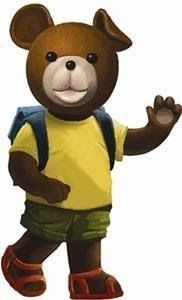 Załącznik                              do uchwały Rady Pedagogicznej   z dnia 05.09.2022 r.Stan prawny z 05.09. 2022r.Podstawy prawne:Konstytucja RP z dnia 2 kwietnia 1997 r. (Dz. U. 1997 nr 78 poz. 483).Konwencja o Prawach Dziecka uchwalona przez Zgromadzenie Ogólne ONZ 20 listopada 1989 r. (Dz. U. Nr 120 z 1991 r. poz. 526).Ustawa z dnia 7 września 1991 roku o systemie oświaty (tekst jednolity: Dz. U. z 2016r. poz. 1943 z późń. zm.).Rozporządzenie Ministra Edukacji Narodowej zmieniające rozporządzenie w sprawie zasad udzielania i organizacji pomocy psychologiczno-pedagogicznej w publicznych przedszkolach, szkołach i placówkach (Dz. U. z 2017r. poz.1643) z póżń. zm.Rozporządzenie Ministra Edukacji Narodowej w sprawie podstawy programowej wychowania przedszkolnego oraz podstawy programowej kształcenia ogólnego dla szkoły  pod-stawowej,  w  tym  dla  uczniów  z  niepełnosprawnością  intelektualną    w stopniu umiarkowanym lub znacznym, kształcenia ogólnego dla branżowej szkołyI stopnia, kształcenia ogólnego dla szkoły specjalnej przysposabiającej do pracy oraz kształcenia ogólnego dla szkoły policealnej (Dz. U. z 14 lutego 2017 r. poz. 356) z póżń.zm.Ustawa z dnia 14 grudnia 2016 r. – Prawo oświatowe (Dz. U. z 2017 r. poz. 59, 949).Ustawa z dnia 14 grudnia 2016 r. wprowadzająca – Prawo oświatowe (Dz. U. z 2017 r. poz. 60, 949)  z późń. zm.Ustawa z dnia 26 stycznia 1982 r. – Karta Nauczyciela (tekst jednolity: Dz. U. z 2017 poz. 1189).Ustawa z dnia 14 marca 2014 r.. o zasadach prowadzenia zbiórek publicznych (Dz. U. z 2014 r. poz. 498).Ustawa o działalności pożytku publicznego i o wolontariacie (Dz. U. z 2016 poz. 239).Ustawa z dnia 29 sierpnia 1997 r.. o ochronie danych osobowych (tekst jednolity: Dz. U. z 2016 poz. 922) z późń. zm.Ustawa z dnia 27 sierpnia 2009 r. o finansach publicznych (tj. 2016 poz. 1870).z późń. zm.Ustawa z dnia 9 czerwca 2011 r. o wspieraniu rodziny i systemie pieczy zastępczej (tekst jednolity: Dz. U. 2016 poz. 575).Ustawa z dnia 25 lutego 1964 r. – Kodeks rodzinny i opiekuńczy (tekst jednolity: Dz. U. z 2017 r. poz. 682.).Ustawa z dnia 14 czerwca 1960 r. – Kodeks postępowania administracyjnego (tekst jednolity: Dz. U. z 2016 r., poz. 23, 868, 996, 1579, 2138, z 2017 r. poz. 935.).Ustawa z dnia 21 listopada 2008 r. o pracownikach samorządowych (tekst jednolity: Dz. U. z 2016 poz. 902).Spis treściDZIAŁ IRozdział 1	Informacje ogólne o przedszkolu	4Rozdział 2	Misja przedszkola	5DZIAŁ IIRozdział 1	Cele i zadania przedszkola	8Rozdział 2	Sposoby realizacji zadań przedszkola	11Rozdział 3	Organizacja, formy i sposoby świadczenia pomocy psychologiczno– pedagogicznej	14Rozdział 4	Wolontariat w przedszkolu	18Rozdział 5	Indywidualne obowiązkowe roczne przygotowanie przedszkolne	19Rozdział 6	Sprawowanie opieki nad dziećmi w czasie pobytu w przedszkolui poza nim	21DZIAŁ IIIRozdział 1	Organy przedszkola i ich kompetencje	23Rozdział 2	Organizacja wychowania i opieki w przedszkolu	29Rozdział 3	Odpłatność za przedszkole	30DZIAŁ IV	Organizacja przedszkola	31DZIAŁ V	Pracownicy przedszkola	32Rozdział 1	Nauczyciele i inni pracownicy przedszkola	32Rozdział 2	Stanowiska niepedagogiczne w przedszkolu	34DZIAŁ VI	Wychowankowie przedszkola	38DZIAŁ VII	Prawa i obowiązki rodziców	40DZIAŁ VIII   Warunki bezpiecznego pobytu w przedszkolu	44DZIAŁ IX	Przepisy końcowe	45DZIAŁ IRozdział 1 Informacje ogólne o przedszkolu§ 1Przedszkole jest placówką ogólnodostępną funkcjonującą jako jednostka budżetowa.Przedszkole używa nazwy:                                                                                        Przedszkole Miejskie nr 4 im. Misia Uszatka w Polkowicach.Ustalona nazwa używana jest w pełnym brzmieniu:Przedszkole Miejskie nr 4 im. Misia Uszatka.                                              ul.Lipowa11, 59-100 PolkowiceTel. 76 307 07 00NIP: 6921063116REGON: 390505597www.pm4.polkowice.ple-mail: sekretariat@pm4.polkowice.pl; kierownik@pm4.polkowice.pl.Przedszkole Miejskie nr 4 im. Misia Uszatka,  zwane dalej przedszkolem jest placówką publiczną:zapewnia bezpłatne nauczanie, wychowanie i opiekę w czasie ustalonym przez organ prowadzący, nie krótszym niż 5 godzin dziennie;realizuje	programy	wychowania	przedszkolnego	uwzględniające	podstawę programową wychowania przedszkolnego;przeprowadza rekrutację dzieci w oparciu o zasadę powszechnej dostępności;zatrudnia	nauczycieli	posiadających	kwalifikacje	określone	w	odrębnych przepisach.Przedszkole prowadzi 7 oddziałów ogólnodostępnych dla dzieci od 3 do 6 lat.Siedzibą  przedszkola  jest  budynek  w  Polkowicach  przy  ulicy  Lipowej  nr  11,  w którym funkcjonuje 5 oddziałów przedszkolnych:oddział dla dzieci 3-letnich,oddział dla dzieci 4-letnich,oddział dla dzieci w wieku od 3 do 6 lat,oddział dla dzieci 5-letnich,oddział dla dzieci 6-letnich;Przedszkole prowadzi również 2 oddziały zamiejscowe dla dzieci od 3 do 6 lat, funkcjonujące w:Sobinie przy ul. Polkowickiej 69c;Suchej Górnej przy ul. Parkowej 6.Organem	prowadzącym	jest	Gmina	Polkowice	w	pełnym	brzmieniu: Gmina Polkowice ul. Rynek 159-100 Polkowice tel. 76 307 07 00NIP:  692-22-53-936REGON: 000526682Nadzór pedagogiczny nad przedszkolem sprawuje Dolnośląski Kurator Oświaty.Przedszkole prowadzi:wychowanie przedszkole dla dzieci w wieku 3 - 6 lat, wychowanie przedszkolne obejmuje dzieci od początku roku szkolnego w roku kalendarzowym, w którym dziecko  kończy  3   lata,  do  końca  roku  szkolnego  w  roku  kalendarzowym,   w którym dziecko kończy 6 lat;obowiązkowe roczne przygotowanie przedszkolne, obejmuje dzieci od początku roku szkolnego w roku kalendarzowym, w którym dziecko kończy 6 lat, do  końca roku szkolnego w roku kalendarzowym, w którym dziecko kończy 7 lat;kuchnię przedszkolną.Przedszkole jest jednostką finansów publicznych, której działalność jest finansowana przez Gminę  Polkowice  oraz  rodziców  (prawnych  opiekunów)  –             w formie comiesięcznej odpłatności za pobyt dziecka w przedszkolu.Rodzice lub prawni opiekunowie dzieci, zawierają pisemną umowę z przedszkolem na czas określony, do ukończenia edukacji przedszkolnej.Świadczenia udzielane przez przedszkole są nieodpłatne w zakresie realizacji podstawy programowej wychowania przedszkolnego, określonej przez Ministra Edukacji Narodowej.Wysokość opłat za pobyt dziecka w przedszkolu ponad czas przeznaczony na realizację  podstawy programowej wychowania przedszkolnego ustala się zgodnie    z bieżącą uchwałą Rady Gminy Polkowice.Rodzice  ponoszą  koszty  za  wyżywienie  dzieci, wysokość jest naliczana zgodnie  z § 52 pkt. 7 i 9 niniejszego Statutu.Rozdział 2Misja przedszkola§ 2Misja Przedszkola:nasze działania przede wszystkim ukierunkowane są na wszechstronny, harmonijny rozwój dziecka, zgodny z jego własnym potencjałem, możliwościami, zainteresowaniami, pasjami i potrzebami. Zgodnym zarówno z jego dążeniem do autokreacji, samorealizacji, autonomii i jednocześnie z poczuciem przynależności do wspólnoty, do rozwijania kompetencji społecznych, współdziałania w grupie społecznej oraz społeczeństwie. Chcemy wspomagać wychowanie wrażliwego, kulturalnego, twórczego, kreatywnego, świadomego, dobrego, zmotywowanego do działania człowieka o zintegrowanej osobowości. Człowieka, który stara się radzić z emocjami, dba o siebie, innych oraz o środowisko naturalne, w którym żyje;będziemy dążyć do tego, aby zdrowie rozumiane, jako stan równowagi fizjologicznej i psychicznej między organizmem człowieka a „otaczającym światem”,   warunkowało    zachowanie    powierzonego    nam    dziecka    teraz   i  umożliwiło  mu w przyszłości aktywne, bezpieczne i efektywne uczestnictwo   w życiu społecznym i kulturalnym oraz sprzyjało realizacji jego indywidualnych celów;każdego dnia wspólnie pracujemy wraz ze środowiskiem rodzinnym na sukces naszych dzieci. Priorytetem w naszym przedszkolu jest wysoka efektywność wychowania, kształcenia, opieki oraz przygotowanie dzieci do dalszej edukacji;nasze działania są oparte na czterech filarach edukacji:uczyć się przez zabawę, aby wiedzieć,uczyć się przez zabawę, aby być,uczyć się przez zabawę, by móc oddziaływać na swoje środowisko,uczyć się przez zabawę, aby żyć wspólnie – edukacja włączająca;nasze działania są ukierunkowane na dziecko w celu:kształtowania świadomości własnego ciała oraz możliwości własnego organizmu,kształtowania	świadomości	własnego	„Ja”	oraz	postawy	empatii w stosunku do drugiego człowieka w zrozumieniu dla jego inności;kształtowania właściwych zachowań w stosunku do otaczającej przyrody: zwierząt i roślin,nabywania i bogacenia wiedzy oraz wykorzystywania jej w praktyce,uświadomienia dziecku zagrożeń i niebezpieczeństw, unikania ich oraz właściwego reagowania na nie,kształtowania czynnych postaw wobec zdrowia własnego i innych,kształtowania	świadomości	ekologicznej	oraz	znaczenia	środowiska przyrodniczego dla naszego zdrowia fizycznego i psychicznego,rozwijanie zdolności do samokontroli,  samoobserwacji  i  samopięlęgnacji    w zakresie zdrowia oraz do wspierania innych ludzi w tych zachowaniach,kształtowania umiejętności określonych mianem życiowych,wczesnego	wykrywania	grup	ryzyka	zdrowotnego,	społecznego i ekologicznego;nasze działania są ukierunkowane na rodziców w celu:ujednolicenia oddziaływań wychowawczo–edukacyjnych ukierunkowanych na zdrowie i edukację ekologiczną,prezentowania i propagowanie postaw prozdrowotnych,wskazywania zagrożeń, na które narażone są dzieci oraz zapobiegania im (metody i formy działania, instytucje wspierające itp.),wskazania pozytywnych wzorców zachowań,wzbogacania i poszerzania wiedzy i świadomości w zakresie zdrowego stylu życia w poszanowaniu środowiska naturalnego,propagowania  edukacji  zdrowotnej  w   ścisłej   korelacji   z   przyrodą   – w szerokim tego słowa znaczeniu;nasze działania są ukierunkowane na nauczycieli w celu:tworzenia i podnoszenia jakości działań dydaktycznych, wychowawczych     i opiekuńczych, w których to nauczyciele mają obowiązek kierowania się dobrem  dzieci,  troską  o  ich  zdrowie,  postawę  moralną  i  obywatelską,  z poszanowaniem ich godności osobistej,wzbogacania wiedzy, umiejętności do promowania zdrowego stylu życia zarówno wśród dzieci jak i ich rodziny,wzbogacania własnego warsztatu pracy pod kątem tworzenia warunków do promowania edukacji zdrowotnej oraz prac z dziećmi o specyficznych potrzebach edukacyjnych,ujednolicenia oddziaływań wychowawczo–edukacyjnych ukierunkowanych na zdrowie i środowisko przyrodnicze,wykorzystywania teorii inteligencji wielorakich ze świadomością, że:każde dziecko jest inne, posiada własną, niepowtarzalną „mapę inteligencji”,ma swoje mocne i słabe strony,wszystkie rodzaje inteligencji są jednakowo cenne,każde dziecko posiada talenty.Wizja naszego przedszkola urzeczywistnia się poprzez świadomość nauczycieli odnośnie    roli,     jaką     pełnimy     w     procesie     wychowawczo–dydaktycznym i edukacyjnym. Jako  nauczyciele  jesteśmy,  bowiem  wpisani  za  zgodą  rodziców w rozwój dziecka i  to  od  nas  również  zależy  jak  ten  rozwój  będzie  przebiegał w przyszłości.Dlatego też efektywnie organizujemy edukację opartą na aktywnym i świadomym uczestnictwie dziecka – edukację, która stwarza dziecku gwarancję satysfakcjonującego przekraczania progów na drodze emocjonalnego, społecznego    i edukacyjnego rozwoju. Planujemy również proces wychowawczy oparty na wartościach wynikających z naszej misji i celów statutowych.DZIAŁ IIRozdział  1Cele i zadania przedszkola§ 3Cele przedszkolaPrzedszkole pełni funkcję opiekuńczą, wychowawczą i kształcącą. Zapewnia dzieciom możliwość wspólnej zabawy i nauki w warunkach bezpiecznych, przyjaznych i dostosowanych do ich potrzeb rozwojowych.Celem wychowania przedszkolnego jest wsparcie całościowego rozwoju dziecka. Wsparcie to realizowane jest przez proces opieki, wychowania i nauczania – uczenia się, co umożliwia dziecku odkrywanie własnych możliwości, sensu działania oraz gromadzenie doświadczeń. W efekcie takiego wsparcia dziecko osiąga dojrzałość do podjęcia nauki na pierwszym etapie edukacji.Cele wychowania przedszkolnego, o którym mowa w § 3 ust. 2 przedszkole realizuje poprzez kształtowanie czterech obszarów rozwoju dziecka: fizycznej, społecznej, poznawczej i emocjonalnej.                                                           § 4Zadania przedszkolaDo zadań przedszkola należy:zapewnienie dzieciom możliwości korzystania z pomieszczeń do nauczania, wychowania i opieki, placu zabaw, pomieszczeń sanitarno-higienicznych i szatni oraz posiłków;wspieranie wielokierunkowej aktywności dziecka poprzez organizację warunków sprzyjających nabywaniu doświadczeń w fizycznym,  emocjonalnym, społecznym i poznawczym obszarze jego rozwoju;tworzenie  warunków   umożliwiających  dzieciom  swobodny  rozwój,  zabawę  i odpoczynek w poczuciu bezpieczeństwa;wspieranie   aktywności   dziecka  podnoszącej  poziom  integracji  sensorycznej  i umiejętności korzystania z rozwijających się procesów poznawczych;zapewnienie prawidłowej organizacji warunków sprzyjających nabywaniu przez dzieci doświadczeń, które umożliwią im ciągłość procesów adaptacji oraz pomoc dzieciom rozwijającym się w sposób nieharmonijny, wolniejszy lub przyspieszony;wspieranie samodzielnej dziecięcej eksploracji świata, dobór treści adekwatnych do  poziomu  rozwoju  dziecka,  jego  możliwości  percepcyjnych,  wyobrażeń     i rozumowania, z poszanowaniem indywidualnych potrzeb i zainteresowań;wzmacnianie poczucia wartości, indywidualność, oryginalność dziecka oraz potrzeby tworzenia relacji osobowych i uczestnictwa w grupie;tworzenie sytuacji sprzyjających rozwojowi nawyków i zachowań prowadzących do samodzielności, dbania  o  zdrowie,  sprawność  ruchową  i  bezpieczeństwo, w tym bezpieczeństwo w ruchu drogowym;przygotowywanie do rozumienia emocji, uczuć własnych i innych ludzi oraz dbanie o zdrowie psychiczne, realizowane m.in. z wykorzystaniem naturalnych sytuacji, pojawiających się w przedszkolu oraz sytuacji zadaniowych, uwzględniających treści adekwatne do intelektualnych możliwości i oczekiwań rozwojowych dzieci;tworzenie sytuacji edukacyjnych budujących wrażliwość dziecka, w tym wrażliwość estetyczną, w odniesieniu do wielu sfer aktywności człowieka: mowy, zachowania, ruchu, środowiska, ubioru, muzyki, tańca, śpiewu, teatru, plastyki;tworzenie warunków pozwalających na bezpieczną, samodzielną eksplorację otaczającej     dziecko      przyrody,      stymulujących      rozwój      wrażliwości  i umożliwiających poznanie wartości oraz norm odnoszących się do środowiska przyrodniczego, adekwatnych do etapu rozwoju dziecka;tworzenie warunków umożliwiających bezpieczną, samodzielną eksplorację elementów techniki w otoczeniu, konstruowania, majsterkowania, planowaniai podejmowania intencjonalnego działania, prezentowania wytworów swojej pracy;współdziałanie z rodzicami, różnymi środowiskami, organizacjamii instytucjami, uznanymi przez rodziców za źródło istotnych wartości, na rzecz tworzenia warunków umożliwiających rozwój tożsamości dziecka;kreowanie, wspólne z wymienionymi podmiotami, sytuacji prowadzących do poznania przez dziecko wartości i norm społecznych, których źródłem jest rodzina, grupa w przedszkolu, inne dorosłe osoby, w tym osoby starsze, oraz rozwijania zachowań wynikających z wartości możliwych do zrozumienia na tym etapie rozwoju;systematyczne uzupełnianie, za zgodą rodziców, realizowanych treści wychowawczych o nowe zagadnienia, wynikające z pojawienia się w otoczeniu dziecka zmian i zjawisk istotnych dla jego bezpieczeństwa i harmonijnego rozwoju;systematyczne wspieranie rozwoju mechanizmów uczenia się dziecka, prowadzące do osiągnięcia przez nie poziomu umożliwiającego podjęcie nauki  w szkole;tworzenie sytuacji edukacyjnych sprzyjających budowaniu zainteresowania dziecka językiem obcym nowożytnym, chęci poznawania innych kultur;przygotowanie dzieci do posługiwania się językiem obcym;realizacja programów nauczania, które zawierają podstawę programową wychowania przedszkolnego;rozpoznawanie możliwości psychofizycznych oraz indywidualnych potrzeb rozwojowych i edukacyjnych wychowanków poprzez obserwację zakończoną analizą i oceną gotowości dziecka do podjęcia nauki w szkole, także wykorzystywanie wyników obserwacji w procesie uczenia i nauczania;organizowanie pomocy psychologiczno-pedagogicznej wychowankom, rodzicom i nauczycielom stosownie do potrzeb i zgodnie z odrębnymi przepisami;organizowanie kształcenia, wychowania i opieki dla dzieci niepełnosprawnych oraz nie-dostosowanych społecznie lub zagrożonych niedostosowaniem społecznym;współdziałanie ze środowiskiem zewnętrznym m.in. policją, stowarzyszeniami, parafią,   rodzicami   w   celu    kształtowania    środowiska    wychowawczego  w przedszkolu;egzekwowanie obowiązku rocznego przygotowania przedszkolnego w trybie przepisów o postępowaniu egzekucyjnym w administracji;dokumentowanie procesu dydaktycznego, opiekuńczego i wychowawczego, zgodnie z  zasadami  określonymi  w  przepisach  o  dokumentacji  przedszkolnej i archiwizacji.§ 5Przedszkole kładzie bardzo duży nacisk na współpracę ze środowiskiem, regularnie poznaje oczekiwania wobec placówek, formuje mechanizmy zapewniające sposoby realizacji tych oczekiwań.§ 6Statutowe cele i zadania realizuje dyrektor przedszkola, nauczyciele i zatrudnieni pracownicy administracyjno-obsługowi	we współpracy z rodzicami, poradnią pedagogiczno-psychologiczną, z organizacjami i instytucjami gospodarczymi, społecznymi i kulturalnymi,
a także w porozumieniu z organem prowadzącym placówkę.Rozdział 2Sposoby realizacji zadań przedszkola§ 7Zgodnie z zapisami dotyczącymi zadań przedszkola nauczyciele organizują zajęcia wspierające  wszechstronny  rozwój dziecka. Wykorzystują do tego każdą sytuację  i   moment    pobytu   dziecka   w   przedszkolu,   czyli   tzw.   zajęcia   kierowane    i niekierowane. Wszystkie doświadczenia dzieci płynące z organizacji pracy przedszkola są efektem realizacji programu wychowania przedszkolnego.Przedstawione w podstawie programowej naturalne obszary rozwoju dziecka wskazują na konieczność uszanowania typowych dla tego okresu potrzeb rozwojowych, których spełnieniem powinna stać się dobrze zorganizowana zabawa, zarówno w budynku przedszkola, jak i na świeżym powietrzu.Nauczyciele, organizując zajęcia kierowane, biorą pod uwagę możliwości dzieci, ich oczekiwania poznawcze i potrzeby wyrażania swoich stanów emocjonalnych, komunikacji oraz chęci zabawy.Przedszkole jest miejscem, w którym poprzez zabawę dziecko poznaje alfabet liter drukowanych. W trakcie wychowania przedszkolnego dziecko nie uczy się czynności złożonych z udziałem całej grupy, lecz przygotowuje się do nauki czytania i pisania oraz uczestniczy w procesie alfabetyzacji.Nauczyciele diagnozują, obserwują dzieci i twórczo organizują przestrzeń ich rozwoju, włączając do zabaw  i  doświadczeń  przedszkolnych  potencjał  tkwiący  w dzieciach oraz ich zaciekawienie elementami otoczenia.Współczesny przedszkolak funkcjonuje w dynamicznym, szybko zmieniającym się otoczeniu, stąd przedszkole  jest  miejscem,  w  którym  dziecko  otrzyma  pomoc  w jego rozumieniu.Organizacja zabawy, nauki i wypoczynku w przedszkolu oparta jest na rytmie dnia, czyli powtarzających się systematycznie fazach, które pozwalają dziecku na stopniowe zrozumienie pojęcia czasu i organizacji oraz dają poczucie bezpieczeństwa i spokoju, zapewniając mu zdrowy rozwój.Pobyt w przedszkolu jest czasem wypełnionym zabawą, która pod okiem specjalistów tworzy pole doświadczeń rozwojowych budujących dojrzałość szkolną.Nauczyciele zwracają uwagę na konieczność tworzenia stosownych nawyków ruchowych u dzieci, które będą niezbędne, aby rozpocząć naukę w szkole, a także na rolę poznawania wielozmysłowego.Nauczyciele systematycznie informują rodziców o postępach w rozwoju ich dziecka, zachęcają do współpracy w realizacji programu wychowania przedszkolnego oraz opracowują diagnozę dojrzałości szkolnej dla tych dzieci,  które w danym roku mają rozpocząć naukę w szkole.Przygotowanie dzieci do posługiwania się językiem obcym nowożytnym jest włączone w różne działania realizowane w ramach programu wychowania przedszkolnego i odbywa się przede wszystkim w formie zabawy.Aranżacja przestrzeni wpływa na aktywność wychowanków, dlatego tworzymy przestrzeń, która pozwala dzieciom na podejmowanie różnorodnych form działania.Elementem przestrzeni są  także zabawki i pomoce dydaktyczne wykorzystywane  w motywowaniu dzieci do podejmowania samodzielnego działania, odkrywania zjawisk oraz zachodzących procesów, utrwalania zdobytej wiedzy i umiejętności, inspirowania do prowadzenia własnych eksperymentów. Każde dziecko ma możliwość korzystania z nich bez nieuzasadnionych ograniczeń czasowych.Elementem przestrzeni w przedszkolu są odpowiednio wyposażone miejsca przeznaczone na odpoczynek dzieci (leżak, materac, mata, poduszka), jak również elementy wyposażenia odpowiednie dla dzieci o specjalnych potrzebach edukacyjnych.Estetyczna aranżacja wnętrz umożliwia celebrowanie posiłków (kulturalne, spokojne ich spożywanie połączone z nauką posługiwania się sztućcami), a także możliwość wybierania potraw przez dzieci (walory odżywcze i zdrowotne produktów), a nawet ich komponowania.Aranżacja wnętrz umożliwia dzieciom podejmowanie prac porządkowych np. po      i przed posiłkami, po zakończonej zabawie, przed wyjściem na spacer.§ 8Praca opiekuńczo - wychowawcza i dydaktyczna w przedszkolu prowadzona jest w oparciu    o obowiązującą podstawę wychowania przedszkolnego, zgodnie z przyjętymi programami wychowania przedszkolnego dla poszczególnych grup.§ 9(skreślono)§ 10Przedszkole wydaje rodzicom  dziecka  objętego  wychowaniem  przedszkolnym  informacje o gotowości dziecka do podjęcia nauki w szkole podstawowej. Informacje wydaje się dokońca kwietnia roku szkolnego poprzedzającego rok szkolny, w którym dziecko ma obowiązek albo może rozpocząć naukę w szkole podstawowej. Informację o gotowości dziecka do podjęcia nauki w szkole podstawowej wydaje się na podstawie dokumentacji prowadzonych obserwacji pedagogicznych dzieci objętych wychowaniem przedszkolnym.§ 11Przedszkole zapewnia wychowankom pełne bezpieczeństwo w czasie zajęć w przedszkolu oraz w czasie zajęć poza przedszkolem poprzez:Realizację przez nauczycieli zadań dydaktyczno-wychowawczo-opiekuńczych.Opracowanie miesięcznych planów pracy przez nauczyciela, który uwzględnia: równomierne  rozłożenie  zajęć  w   poszczególnych   dniach,   różnorodność   zajęć w każdym dniu.Przestrzeganie liczebności grup.Odpowiednie oświetlenie, wentylację i ogrzewanie pomieszczeń.Oznakowanie ciągów komunikacyjnych zgodnie z przepisami.Prowadzenie zajęć z wychowania komunikacyjnego, współdziałanie z organizacjami zajmującymi się ruchem drogowym.Kontrolę obiektów budowlanych należących do przedszkola pod kątem zapewnienia bezpiecznych i higienicznych warunków korzystania z tych obiektów. Kontroli obiektów dokonuje dyrektor przedszkola, co najmniej raz w roku.Umieszczenie w widocznym miejscu planu ewakuacji przedszkola.Oznaczenie dróg ewakuacyjnych w sposób wyraźny i trwały.Zabezpieczenie szlaków komunikacyjnych  wychodzących poza teren przedszkola  w sposób uniemożliwiający bezpośrednie wyjście na jezdnię.Ogrodzenie terenu przedszkola.Zabezpieczenie otworów kanalizacyjnych, studzienek i innych zagłębień.Zabezpieczenie  przed   swobodnym   dostępem   dzieci   do   pomieszczeń   kuchni  i pomieszczeń gospodarczych.Wyposażenie schodów w balustrady z poręczami zabezpieczającymi przed ewentualnym zsuwaniem się po nich. Otwartą przestrzeń pomiędzy biegami schodów zabezpiecza się kratami.Wyposażenie  pomieszczeń  przedszkola,  a  w  szczególności  sal  dydaktycznych  w   apteczki   zaopatrzone  w  niezbędne  środki  do  udzielenia  pierwszej  pomocy   i instrukcję o zasadach udzielania tej pomocy.Dostosowanie  mebli,  krzesełek, szafek do warunków antropometrycznych dzieci,  w tym dzieci niepełnosprawnych.Zapewnianie  odpowiedniej  liczby   opiekunów   nad   dziećmi   uczestniczącymi   w imprezach i wycieczkach poza terenem przedszkola.Przeszkolenie pracowników przedszkola w zakresie udzielania pierwszej pomocy.§ 12Przedszkole prowadzi szeroką działalność z zakresu profilaktyki poprzez:Rozpoznawanie i analizowanie indywidualnych potrzeb, problemów wychowanków.Realizację określonej tematyki zajęć we współpracy z lekarzami, wolontariuszami organizacji działających na rzecz dziecka i rodziny.Działania opiekuńcze wychowawców grup, w tym rozpoznawanie relacji między rówieśnikami.Promocję zdrowia, zasad zdrowego żywienia.Prowadzenie zajęć rozwijających sprawność fizyczną dzieci poprzez zapewnienie udziału w zajęciach ruchowych, grach i zabawach.Prowadzenie profilaktyki uzależnień.§ 13Przedszkole sprawuje indywidualną opiekę wychowawczą, pedagogiczno-psychologiczną:Nad wychowankami rozpoczynającymi pobyt w przedszkolu poprzez:organizowanie spotkań przez dyrektora przedszkola z nowo przyjętymi wychowankami i ich rodzicami;rozmowy indywidualne wychowawcy oddziału przedszkolnego z dziećmi i rodzicami na początku roku szkolnego w celu rozpoznania cech osobowościowych dziecka, stanu jego zdrowia, warunków rodzinnych i materialnych;organizację wycieczek integracyjnych;pomoc w adaptacji dziecka w nowym środowisku organizowaną przez pedagoga lub psychologa przedszkolnego;udzielanie niezbędnej — doraźnej pomocy przez pielęgniarkę, wychowawcę lub przedstawiciela dyrekcji;współpracę z poradnią psychologiczno-pedagogiczną, w tym specjalistyczną;respektowanie zaleceń lekarza specjalisty oraz orzeczeń poradni psychologiczno- pedagogicznej;organizowanie	w	porozumieniu	z	organem	prowadzanym	nauczania indywidualnego na podstawie orzeczenia o potrzebie takiej formy edukacji;Nad wychowankami znajdującymi się w trudnej sytuacji materialnej z powodu warunków rodzinnych i losowych, zgodnie z zasadami określonymi przez organ prowadzący;Nad dziećmi szczególnie uzdolnionymi poprzez:umożliwianie wychowankom realizację indywidualnego programu nauki lub toku nauki, zgodnie z odrębnymi przepisami;objęcie opieką psychologiczno-pedagogiczną;dostosowanie wymagań edukacyjnych, metod, form pracy i tempa pracy do możliwości i potrzeb dziecka;rozwój zdolności dziecka w ramach zajęć poza przedszkolem;wspieranie dziecka w przygotowaniach do konkursów;indywidualizację procesu kształcenia.Nad wychowankami o specjalnych potrzebach edukacyjnych.Rozdział 3Organizacja, formy i sposoby świadczenia pomocy psychologiczno pedagogicznej§ 14W przedszkolu organizuje się pomoc psychologiczno-pedagogiczną. Pomoc udzielana jest wychowankom,  rodzicom i nauczycielom zgodnie z aktualnie obowiązującymi przepisami 
w sprawie   zasad   udzielania    i    organizacji    pomocy    psychologiczno-pedagogicznej 
w publicznych przedszkolach, szkołach i placówkach.§ 15Korzystanie z pomocy psychologiczno-pedagogicznej w przedszkolu jest dobrowolne i nieodpłatne.§ 16Za prawidłową organizację pomocy psychologiczno-pedagogicznej na terenie przedszkola odpowiedzialny jest dyrektor, który planuje formy, okres oraz wymiar godzin, których poszczególne formy będą realizowane.§ 17Celem pomocy psychologiczno-pedagogicznej udzielanej dzieciom jest rozpoznawanie możliwości psychofizycznych oraz zaspokajanie potrzeb rozwojowych i edukacyjnych wychowanków.§ 18Pomoc psychologiczno-pedagogiczna realizowana jest we współpracy z rodzicami i różnymi instytucjami działającymi na rzecz dzieci i rodzin.§ 19Pomoc psychologiczno-pedagogiczna w przedszkolu jest udzielana przez nauczycieli i specjalistów.§ 20Pomoc psychologiczno-pedagogiczna jest organizowana w formie działań i zajęć specjalistycznych, działań  mających  na  celu  rozpoznanie  zainteresowań  wychowanków, w tym uzdolnień oraz zaplanowanie wsparcia mającego na celu rozwijanie ich zainteresowań i uzdolnień, a szczególnie:Działań pedagogicznych mających na celu rozpoznanie indywidualnych potrzeb edukacyjnych i możliwości psychofizycznych wychowanków oraz planowanie sposobów ich zaspokojenia;Zindywidualizowanej pracy z dzieckiem na zajęciach ogólnych i specjalistycznych zajęciach edukacyjnych;Zajęć specjalistycznych: korekcyjno-kompensacyjnych jak również logopedycznych, terapeutycznych (np. dotyczących Integracji Sensorycznej, arteterapii, terapii ręki, rozwijających kompetencje emocjonalno-społeczne) zarówno z pedagogiem jak                        i psychologiem;Porad, konsultacji i warsztatów dla rodziców i nauczycieli;Działań na rzecz zorganizowania pomocy materialnej wychowankom znajdującym się w trudnej sytuacji życiowej.Podejmowaniu działań mediacyjnych i interwencyjnych w sytuacjach kryzysowych.§ 21Zainteresowania wychowanków oraz ich uzdolnienia rozpoznawane są w formie wywiadów z rodzicami, dzieckiem.Nauczyciele, wychowawcy oddziałów przedszkolnych oraz specjaliści w przedszkolu,   prowadzą w szczególności: obserwację pedagogiczną mającą na celu wczesne rozpoznanie u dziecka dysharmonii rozwojowych i podjęcie wczesnej interwencji, a w przypadku dzieci realizujących obowiązkowe roczne przygotowanie przedszkolne – obserwację pedagogiczną zakończoną analizą i oceną gotowości dziecka do podjęcia nauki w szkole (diagnoza przedszkolna)Organizowane w przedszkolu konkursy, turnieje stanowią formę rozwoju uzdolnień  i ich prezentacji. Wychowankowie awansujący do kolejnych etapów objęci są specjalną opieką nauczyciela.§ 22Zajęcia dydaktyczno – wyrównawcze organizuje się dla dzieci odbywających obowiązkowe roczne przygotowanie przedszkolne, które mają znaczne trudności w uzyskiwaniu osiągnięć   z zakresu określonych zajęć edukacyjnych wynikających z podstawy wychowania przedszkolnego. Zajęcia prowadzone są przez nauczycieli poszczególnych grup.§ 23(skreślono)§ 24W przypadku dziecka posiadającego opinie lub  orzeczenie o potrzebie kształcenia specjalnego zaleca się planowanie i koordynowanie udzielania pomocy psychologiczno-pedagogicznej w przedszkolu, (w tym ustalenie dla dziecka form udzielania tej pomocy także okres ich udzielania oraz wymiar godzin, w którym poszczególne formy będą realizowane) przy wsparciu specjalistów i poradni pedagogiczno-psychologicznej.§ 25Do zadań specjalistów w przedszkolu należy w szczególności:Do zadań logopedy:diagnozowanie logopedyczne, w tym prowadzenie badań przesiewowych w celu ustalenia stanu mowy oraz poziomu rozwoju językowego dzieci;prowadzenie zajęć  logopedycznych  dla  dzieci  oraz  porad  i  konsultacji  dla  rodziców  i nauczycieli w zakresie  stymulacji  rozwoju  mowy  dzieci i eliminowania jej zaburzeń, w szczególności dotyczy dzieci 6-letnich;podejmowanie działań profilaktycznych zapobiegających powstawaniu zaburzeń komunikacji językowej we współpracy z rodzicami dzieci;wspieranie nauczycieli, wychowawców grup wychowawczych i innych specjalistów w:rozpoznawaniu indywidualnych potrzeb rozwojowych i edukacyjnych oraz możliwości psychofizycznych dzieci w  celu określenia mocnych stron, predyspozycji, zainteresowań i   uzdolnień   dzieci    oraz    przyczyn    niepowodzeń    edukacyjnych    lub    trudności  w funkcjonowaniu dzieci, w tym barier i ograniczeń utrudniających funkcjonowanie dzieci i jego uczestnictwo w życiu przedszkola.udzielanie pomocy psychologiczno-pedagogicznej.Do zadań  terapeuty  w przedszkolu należy w szczególności: prowadzenie badań diagnostycznych dzieci z zaburzeniami i odchyleniami rozwojowymi lub specyficznymi trudnościami w uczeniu się w celu rozpoznawania trudności oraz monitorowania efektów oddziaływań terapeutycznych;rozpoznawanie przyczyn utrudniających aktywne i pełne uczestnictwo w życiu przedszkola;prowadzenie zajęć korekcyjno-kompensacyjnych oraz innych zajęć o charakterze terapeutycznym, szczególnie z dziećmi 6-letnimi;podejmowanie działań profilaktycznych zapobiegających niepowodzeniom edukacyjnym dzieci, we współpracy z rodzicami dzieci;wspieranie nauczycieli, wychowawców oddziałów przedszkolnych  i innych specjalistów w:rozpoznawaniu indywidualnych potrzeb rozwojowych i edukacyjnych oraz możliwości psychofizycznych dzieci w  celu określenia mocnych stron, predyspozycji, zainteresowań i   uzdolnień   dzieci    oraz    przyczyn    niepowodzeń    edukacyjnych    lub    trudności  w  funkcjonowaniu,  w  tym barier i ograniczeń utrudniających funkcjonowanie dziecka     i jego uczestnictwo w życiu przedszkolaudzielaniu pomocy psychologiczno-pedagogicznej.Do zadań   psychologa  w przedszkolu należy m.in.:prowadzenie badań i działań diagnostycznych dzieci,diagnozowanie sytuacji wychowawczych w celu rozwiązywania problemów wychowawczych stanowiących barierę i ograniczających aktywne i pełne uczestnictwo dziecka w życiu placówki,udzielanie dzieciom pomocy psychologiczno-pedagogicznej w formach odpowiednich do rozpoznanych potrzeb.Do zadań  pedagoga specjalnego  w przedszkolu należy w szczególności: współpraca z nauczycielami, wychowawcami grup wychowawczych lub innymi specjalistami, rodzicami oraz dziećmi w: a) rekomendowaniu dyrektorowi   do realizacji działań w zakresie zapewnienia aktywnego i pełnego uczestnictwa dzieci w życiu przedszkola oraz  zapewnieniu dostępności   osobom ze szczególnymi potrzebami, b) prowadzeniu badań i działań diagnostycznych związanych z rozpoznawaniem indywidualnych potrzeb rozwojowych i edukacyjnych oraz możliwości psychofizycznych dzieci w celu określenia mocnych stron, predyspozycji, zainteresowań i uzdolnień   oraz przyczyn niepowodzeń edukacyjnych lub trudności w funkcjonowaniu  , w tym barier                     i ograniczeń utrudniających funkcjonowanie dziecka i jego uczestnictwo w życiu  przedszkola, c) rozwiązywaniu problemów dydaktycznych i wychowawczych dzieci, d) określaniu niezbędnych do nauki warunków, sprzętu specjalistycznego i środków dydaktycznych, w tym wykorzystujących technologie informacyjno-komunikacyjne, odpowiednich ze względu na indywidualne potrzeby rozwojowe i edukacyjne oraz możliwości psychofizyczne dziecka,2) współpraca z zespołem, o którym mowa   w zakresie opracowania i realizacji indywidualnego programu edukacyjno-terapeutycznego dziecka posiadającego orzeczenie o potrzebie kształcenia specjalnego, w tym zapewnienia mu pomocy psychologiczno-pedagogicznej,3) wspieranie nauczycieli, wychowawców grup wychowawczych i innych specjalistów w: a) rozpoznawaniu przyczyn niepowodzeń edukacyjnych dzieci lub trudności w ich funkcjonowaniu, w tym barier i ograniczeń utrudniających funkcjonowanie dziecka i jego uczestnictwo w życiu przedszkola, b) udzielaniu pomocy psychologiczno-pedagogicznej w bezpośredniej pracy                             z dzieckiem, c) dostosowaniu sposobów i metod pracy do indywidualnych potrzeb rozwojowych                     i edukacyjnych dziecka oraz jego możliwości psychofizycznych, d) doborze metod, form kształcenia i środków dydaktycznych do potrzeb dzieci; 4) udzielanie pomocy psychologiczno-pedagogicznej dzieciom, rodzicom dzieci                          i nauczycielom,5) współpraca, w zależności od potrzeb, z innymi podmiotami,  6) przedstawianie radzie pedagogicznej propozycji w zakresie doskonalenia zawodowego nauczycieli przedszkola  w zakresie zadań określonych w pkt 1–5.§ 26skreślono§ 27Dzieci przyjęte do przedszkola, podlegające obowiązkowemu rocznemu przygotowaniu przedszkolnemu, którym stan zdrowia uniemożliwia lub znacznie utrudnia uczęszczanie do przedszkola obejmuje się indywidualnym obowiązkowym rocznym przygotowaniem przedszkolnym.§ 28Zajęcia indywidualnego przygotowania przedszkolnego prowadzi się w miejscu pobytu dziecka, w domu rodzinnym w wyjątkowych sytuacjach mogą być prowadzone w placówce opieki zdrowotnej.§ 29Na wniosek nauczyciela prowadzącego zajęcia indywidualnego przygotowania przedszkolnego, dyrektor może zezwolić na odstąpienie od realizacji niektórych treści wynikających z podstawy programowej wychowania przedszkolnego, stosownie do możliwości psychofizycznych dziecka oraz warunków, w których zajęcia są realizowane.§ 30Zajęcia indywidualnego przygotowania przedszkolnego są prowadzone z dzieckiem przez jednego nauczyciela, któremu dyrektor powierzy prowadzenie tych zajęć.                                                   Rozdział 4                                      Wolontariat w przedszkolu§ 31Postanowienia ogólneWolontariat jest inicjatywą nieodpłatną.Celem wolontariatu jest niesienie bezinteresownej pomocy przedszkolu podczas zajęć i zabaw z dziećmi oraz wycieczek i przedstawień.Pracę wolontariuszy nadzoruje dyrektor przedszkola.Koordynatorami koła wolontariatu p.n. ,,Załoga Uszatka” są nauczyciele wyznaczeni przez dyrektor przedszkola.Członkami wolontariatu są także inni nauczyciele i pracownicy przedszkola oraz rodzice, a także inne zainteresowane wsparciem przedszkola osoby. Aktualna lista wolontariuszy znajduje się u dyrektor przedszkola.§ 32                                                            Wolontariusz świadczy pomoc W opiece nad dziećmi na terenie przedszkola.Podczas spacerów, zabaw i gier przedszkolaków.Przy organizacji wydarzeń przedszkolnych i wycieczek.§ 33Do obowiązków wolontariusza należyPrzestrzeganie zasad obowiązujących w przedszkolu.Świadomy odpowiedzialności za zdrowie i życie dzieci pozostających pod jego opieką.Utrzymania w tajemnicy informacji dotyczących sytuacji osobistej dzieci.Stawianie się w placówce przedszkolnej w terminie uzgodnionym z dyrektorem.Uprzednie powiadomienia dyrektora przedszkola o rezygnacji z podjętej pracy§ 34Zasady funkcjonowania pracy wolontariuszaWolontariusz nie powinienwyprowadzać dzieci poza  teren  przedszkola  bez  uprzedniego  poinformowania o tym dyrektora placówki,wprowadzać na teren przedszkola osób nie będących rodzicami lub opiekunami prawnymi dzieci, nad którymi sprawuje opiekę,wnosić na teren przedszkola zabawek i innego typu przedmiotów bez uprzedniego poinformowania o tym dyrektora placówki,wykonywać żadnych czynności medycznych podczas opieki nad dziećmi,odwiedzać przedszkolaków, jeśli jest chory.Warunki pracywolontariuszem może zostać osoba  pełnoletnia.w przypadku uczniów i studentów wymaga się potwierdzenia na piśmie przez szkołę bądź uczelnię nienagannej opinii o nich.praca wolontariusza odbywa się pod nadzorem dyrektora.przedszkole  zastrzega  sobie  możliwość   notowania   obecności   wolontariusza w placówce.trzykrotna umawiana  (ustnie)  nieusprawiedliwiona  nieobecność  wolontariusza w przedszkolu upoważnia dyrektora do zakończenia z nim współpracy.wolontariusz zostaje odwołany przez dyrektora w przypadku rażącego naruszenia regulaminu.Rozdział 5Indywidualne obowiązkowe roczne przygotowanie przedszkolne§ 35Dzieciom, którym stan zdrowia uniemożliwia lub znacznie utrudnia uczęszczanie do przedszkola obejmuje się indywidualnym nauczaniem.Indywidualne nauczanie organizuje dyrektor przedszkola. Indywidualne nauczanie organizuje się na czas określony wskazany w orzeczeniu o potrzebie indywidualnego nauczania w porozumieniu z organem prowadzącym przedszkole.Dyrektor przedszkola po ustaleniach zakresu i czasu prowadzenia nauczania indywidualnego z organem prowadzącym zasięga opinii rodziców (prawnych opiekunów) celem ustalenia czasu prowadzenia zajęć.Zajęcia indywidualnego nauczania przydziela dyrektor nauczycielom zatrudnionym w przedszkolu zgodnie z posiadanymi kwalifikacjami.W uzasadnionych przypadkach dyrektor może powierzyć prowadzenie zajęć indywidualnego nauczania nauczycielowi zatrudnionemu spoza placówki. Może to nastąpić w sytuacji braku nauczyciela do nauczania odpowiedniej edukacji, znacznej   odległości  miejsca  prowadzenia  zajęć  od  siedziby  przedszkola  lub   w związku z trudnościami dojazdu nauczyciela na zajęcia.Za   zajęcia    indywidualnego    nauczania    uważa    się    zajęcia    prowadzone    w indywidualnym i bezpośrednim kontakcie z dzieckiem.Zajęcia indywidualnego nauczania prowadzi się w miejscu pobytu dziecka oraz zgodnie ze wskazaniami w orzeczeniu.W indywidualnym nauczaniu realizuje się wszystkie treści wynikające z podstawy wychowania przedszkolnego dostosowane do potrzeb i możliwości psychofizycznych dziecka.Na wniosek nauczyciela prowadzącego zajęcia indywidualne nauczanie, dyrektor może  zezwolić  na   odstąpienie   od   realizacji   niektórych   treści   wynikających z podstawy programowej wychowania przedszkolnego, stosownie do możliwości psychofizycznych dziecka oraz warunków, w których zajęcia są realizowane.Wniosek,  o  którym   mowa   w   ust.   9   składa   się   w   formie   pisemnej   wraz z uzasadnieniem/ Wniosek, o którym mowa w ust. 9 wpisuje się do Dziennika indywidualnego nauczania, zaś dyrektor przedszkola akceptuje go własnoręcznym podpisem.Dzienniki indywidualnego nauczania zakłada się i prowadzi odrębnie dla każdego dziecka.Tygodniowy wymiar godzin zajęć indywidualnego nauczania realizowanego bezpośrednio z dzieckiem wynosi od 4 do 6 godzin realizowanych w ciągu co najmniej 2 dni.Do obowiązków nauczycieli prowadzących zajęcia w ramach nauczania indywidualnego należy:dostosowanie wymagań edukacyjnych do potrzeb i możliwości dziecka;udział w posiedzeniach Zespołu Wspierającego opracowującego IPET;prowadzenie	obserwacji	funkcjonowania	dziecka	w	zakresie	możliwości uczestniczenia wychowanka w życiu przedszkola;podejmowanie działań umożliwiających kontakt z rówieśnikami;systematyczne prowadzenie Dziennika zajęć indywidualnych.Na podstawie orzeczenia, opinii o aktualnym stanie zdrowia dziecka oraz wniosków z obserwacji nauczycieli i w uzgodnieniu z rodzicami /prawnymi opiekunami, dyrektor przedszkola organizuje różne formy uczestniczenia wychowanka w życiu przedszkola, w tym udział w zajęciach rozwijających zainteresowania i uzdolnienia, uroczystościach   i   imprezach   przedszkolnych/szkolnych.   Wszelkie  informacje o możliwościach uczestniczenia dziecka oraz stanowisko rodziców/ prawnych opiekunów odnotowywane są w Dzienniku nauczania indywidualnego.Dyrektor przedszkola ma prawo do zawieszenia organizacji nauczania indywidualnego w przypadku,  gdy  rodzice/  prawni  opiekunowie  złożą  wniosek o zawieszenie nauczania indywidualnego wraz z zaświadczeniem lekarskim potwierdzającym czasową poprawę zdrowia dziecka umożliwiającą uczęszczanie wychowanka do przedszkola.Dyrektor przedszkola zaprzestaje organizacji nauczania indywidualnego na wniosek rodziców/prawnych  opiekunów  wraz  z  załączonym  zaświadczeniem  lekarskim, z którego wynika, że stan zdrowia dziecka umożliwia uczęszczanie do przedszkola.Dyrektor przedszkola w przypadku zawieszenia nauczania indywidualnego jest zobowiązany powiadomić poradnię ppp, która wydała orzeczenie oraz organ prowadzący przedszkole.Dla dzieci, posiadających orzeczenie o potrzebie nauczania indywidualnego wydane przed 1 września 2017 roku, w przypadku, gdy w orzeczeniu wskazano możliwość prowadzenia zajęć indywidualnego nauczania w odrębnym pomieszczeniu przedszkola dyrektor realizuje to zalecenie pod warunkiem spełnienia łącznie dwóch warunków:w orzeczeniu wskazano taką możliwość orazprzedszkole dysponuje pomieszczeniami na prowadzenie indywidualnych zajęć.Rozdział 6Sprawowanie opieki nad dziećmi w czasie pobytu w przedszkolu i poza nim§ 36Przedszkole sprawuje bezpośrednią i  stałą  opiekę  nad  dziećmi  w  czasie  pobytu w przedszkolu oraz w trakcie zajęć poza terenem przedszkola dostosowując metody  i sposoby oddziaływań do wieku dziecka i jego możliwości rozwojowych, potrzeb środowiskowych z uwzględnieniem istniejących warunków lokalowych.Przedszkole zapewnia dzieciom opiekę,  wychowanie  i  nauczanie  przez  pięć  dni w tygodniu, od poniedziałku do piątku w godzinach od 6.00 do 16.30, z wyjątkiem dni ustawowo wolnych od pracy.Dzieci przebywające w przedszkolu są pod opieką nauczyciela, który organizuje im zabawy, zajęcia dydaktyczno-wychowawcze, zgodnie z zatwierdzonym programem wychowania przedszkolnego i miesięcznym planem zajęć.Nauczyciel jest w pełni odpowiedzialny za bezpieczeństwo powierzonych jemu dzieci. Zapewnia dzieciom poczucie bezpieczeństwa zarówno pod względem fizycznym jak i psychicznym.Nauczyciel każdorazowo kontroluje miejsca, w których przebywają dzieci (sala zabaw, szatnia, łazienki, plac zabaw) oraz sprzęt, pomoce i narzędzia.Nauczyciel opuszcza oddział w momencie przyjścia drugiego nauczyciela. Nauczyciel przekazuje zmieniającemu nauczycielowi wszelkie uwagi, a dotyczące wychowanków.Nauczyciel może opuścić dzieci tylko wtedy, gdy zapewni w tym czasie opiekę  przez drugiego nauczyciela.	Przedszkole może organizować różnorodne formy krajoznawstwa i turystyki. Organizację i program wycieczek dostosowuje się do wieku, zainteresowań i potrzeb dzieci, ich stanu zdrowia oraz sprawności fizycznej.Wycieczki i spacery poza teren przedszkola odbywają się z udziałem wymaganej liczby opiekunówWycieczki całodzienne dzieci poza teren przedszkola odbywają się za pisemną  zgodą rodziców/prawnych opiekunów. Jeżeli wycieczka stanowi formę realizacji podstawy programowej wychowania przedszkolnego nie wymaga się zgody rodzica/prawnego opiekuna.Na każde 10 dzieci przypada przynajmniej jeden opiekun. W przypadku korzystania ze środków transportu miejskiego na każde 10 dzieci przypada jeden opiekun. Dyrektor przedszkola może wyrazić zgodę w szczególnych przypadkach na łączenie funkcji kierownika z funkcją opiekuna.Opiekunem    dzieci    jest     również     woźna     wykonując    zadania    związane  z zapewnieniem bezpieczeństwa dzieciom w czasie zajęć organizowanych przez przedszkole (np. związanych ze sprawowaniem dodatkowej opieki nad dziećmi podczas spacerów i innych wyjść poza teren przedszkola) w zakresie obowiązków ustalonych dla stanowiska woźnej .Obowiązkiem  nauczyciela  jest  udzielenie   natychmiastowej  pomocy  dziecku  w sytuacji, gdy ta pomoc jest niezbędna. Nauczyciel jest zobowiązany powiadomić dyrektora przedszkola oraz rodziców/prawnych opiekunów o zaistniałym wypadku lub zaobserwowanych niepokojących symptomach.§ 37Pracownicy	przedszkola	nie	podają	dzieciom	żadnych	leków,	nawet	na	prośbę rodzica/prawnego opiekuna.§ 38Rodzice podpisują oświadczenie zezwalające na wezwanie do dziecka karetki pogotowania ratunkowego w uzasadnionych przypadkach.§ 39Każdy rodzic (prawny opiekun) ma prawo skorzystać z dobrowolnego grupowego ubezpieczenia swojego dziecka od następstw nieszczęśliwych wypadków.§ 40Przedszkole pomaga w zawieraniu w/w ubezpieczenia, przedstawiając Radzie Rodziców oferty towarzystw ubezpieczeniowych. Decyzję o wyborze ubezpieczyciela podejmuje Rada Rodziców.§ 41   (skreślono)§ 42(skreślono)DZIAŁ IIIRozdział 1Organy przedszkola i ich kompetencje§ 43Wykaz organów placówkiOrganami przedszkola są:Dyrektor,Rada Pedagogiczna,Rada Rodziców.	Statut przedszkola zapewnia każdemu z organów możliwość swobodnego działania, podejmowania decyzji w granicach swoich kompetencji określonych Ustawą. Każdy z wymienionych organów działa zgodnie z ustawą Prawo oświatowe. Organy kolegialne funkcjonują według odrębnych regulaminów, uchwalonych przez te organy. Regulaminy te nie mogą być sprzeczne ze Statutem przedszkola.§ 44Kompetencje i zadania dyrektora1. Do kompetencji dyrektora należy: przewodniczenie Radzie Pedagogicznej, przygotowywanie i prowadzenie posiedzenia rady;przygotowanie plan nadzoru pedagogicznego oraz sprawozdania ze sprawowanego nadzoru;zatwierdzanie planu rozwoju zawodowego nauczycieli;zapewnianie prawidłowego przebiegu stażu nauczycieli ubiegających się o awans zawodowy;ocenianie dorobku zawodowego nauczyciela za okres stażu;gromadzenie informacji o pracy nauczycieli w celu dokonywania oceny ich pracy;ocenianie pracy nauczycieli;sprawowanie nadzoru nad działalnością administracyjno-gospodarczą placówki, organizowanie i nadzorowanie prac kancelarii przedszkola;realizowanie uchwał Rady Pedagogicznej w ramach jej kompetencji;wyposażanie placówki w środki dydaktyczne, właściwy sprzęt;opracowanie projektu arkusza organizacyjnego przedszkola;dopuszczanie do użytku w przedszkolu programów wychowania przedszkolnego na wniosek nauczyciela lub grupy nauczycieli;organizowanie zajęć dodatkowych;tworzenie funduszu i opracowanie regulaminu zakładowego funduszu świadczeń socjalnych;występowanie z wnioskami w sprawach odznaczeń, nagród kuratora, ministra dla nauczycieli i innych pracowników przedszkola, po zasięgnięciu opinii określonych organów przedszkola;opracowanie projektu planu finansowego przedszkola;zatwierdzanie rocznego planu finansowego i dysponowanie środkami określonymi 
w planie finansowym przedszkola;ponoszenie odpowiedzialności za prawidłowe wykorzystanie środków finansowych 
i gospodarowanie mieniem przedszkola; kierowanie zakładem pracy dla zatrudnionych w placówce nauczycieli                               i pracowników nie będących nauczycielami;ponoszenie pełnej odpowiedzialności za BHP w przedszkolu, zapewnianie odpowiedniego stanu bezpieczeństwa i higieny pracy;przekazywanie dyrektorom szkół imiennych wykazów dzieci 5, 6 - letnich objętych rocznym przygotowaniem przedszkolnym zgodnie z rejonizacją;określanie zakresu odpowiedzialności materialnej pracowników zgodnie z przepisami Kodeksu Pracy i Karty Nauczyciela;wstrzymanie wykonania uchwał Rady Pedagogicznej, które są niezgodne                             z przepisami prawa;organizowanie przeglądu technicznego budynku i przeprowadzanie remontów oraz prac konserwacyjnych;zapewnianie odpowiedniego stanu bezpieczeństwa i higieny pracy oraz egzekwowanie od pracowników ustalonego porządku dbałości o czystość i estetykę placówki.Dyrektor jest uprawniony do wydawania zewnętrznych i wewnętrznych zarządzeń, które muszą być zgodne z prawem w zakresie: organizacji pracy przedszkola: ramowego rozkładu dnia, szczegółowej opieki nad dziećmi w czasie wycieczek poza teren miasta. delegowania swoich uprawnień na czas usprawiedliwionej nieobecności,                 w przypadku  nieobecności spowodowanej chorobą, urlopem wypoczynkowym, wyjazdem służbowym lub inną przyczyną na wybranego nauczyciela; ustalenia szczegółowych zadań dla pracowników niepedagogicznych W wykonywaniu swoich zadań dyrektor współpracuje z Radą Pedagogiczną i Radą Rodziców. Dyrektor współpracuje z organem prowadzącym i nadzorującym w zakresie określonym ustawą i aktami wykonawczymi do ustawy. § 45Kompetencje i zadania Rady PedagogicznejW przedszkolu działa Rada Pedagogiczna, która jest kolejnym organem kolegialnym przedszkola, w zakresie realizacji jego statutowych zadań dotyczących kształcenia, wychowania i opieki.W   skład   Rady    Pedagogicznej    wchodzą    wszyscy    nauczyciele    zatrudnieni  w przedszkolu.Przewodniczącym rady pedagogicznej jest dyrektor Przedszkola.Przewodniczący prowadzi i przygotowuje zebrania Rady Pedagogicznej oraz jest odpowiedzialny za zawiadomienie wszystkich jej członków o terminie i porządku zebrania zgodnie z regulaminem rady.Posiedzenia Rady Pedagogicznej mogą być organizowane na wniosek:przewodniczącego Rady Pedagogicznej,organu sprawującego nadzór pedagogiczny,organu prowadzącego1/3 członków rady pedagogicznej.W zebraniach Rady Pedagogicznej mogą brać udział z głosem doradczym osoby zaproszone przez przewodniczącego za zgodą lub na wniosek rady pedagogicznej.Posiedzenia Rady Pedagogicznej są protokołowane w formie elektronicznej. Jej uchwały mają charakter aktu prawnego i są podejmowane zwykłą większością głosów w obecności, co najmniej połowy członków. Wykonanie uchwały powierza się dyrektorowi, a protokół podpisuje przewodniczący posiedzenia Rady Pedagogicznej.Zebrania rady pedagogicznej są organizowane przed rozpoczęciem roku szkolnego, w każdym okresie i po zakończeniu rocznych zajęć szkolnych oraz w miarę bieżących potrzeb.Członkowie Rady Pedagogicznej są zobowiązani do nie ujawniania spraw omawianych na jej posiedzeniach.Rada Pedagogiczna w ramach kompetencji stanowiących:uchwala regulamin swojej działalności;podejmuje uchwały w sprawie skreślenia z listy wychowanków przedszkola;podejmuje decyzje o przedłużeniu okresu wychowania przedszkolnego niepełnosprawnemu wychowankowi po uzyskaniu pozytywnej opinii ZespołuWspierającego i zgody rodziców;zatwierdza plan pracy przedszkola na każdy rok szkolny;podejmuje uchwały w sprawie eksperymentu pedagogicznego;podejmuje uchwały w sprawie wniosku do Kuratora o przeniesienie wychowanka do innego przedszkola;ustala organizację doskonalenia zawodowego nauczycieli;uchwala wprowadzane zmiany (nowelizacje) do statutu;ustala	sposób	wykorzystania	wyników	nadzoru	pedagogicznego,	w	tym sprawowanego przez organ nadzorujący w celu doskonalenia pracy przedszkola.Rada Pedagogiczna w ramach kompetencji opiniujących:opiniuje organizacje pracy przedszkola, w tym tygodniowy rozkład dnia;opiniuje programy z zakresu wychowania przedszkolnego przed dopuszczeniem do użytku w placówce;opiniuje propozycje dyrektora przedszkola w sprawach przydziału nauczycielom stałych prac w ramach wynagrodzenia zasadniczego oraz w ramach godzin ponadwymiarowych;opiniuje  wnioski   dyrektora   o   przyznanie   nauczycielom  odznaczeń,  nagród  i innych wyróżnień;opiniuje projekt finansowy przedszkola;opiniuje wniosek o nagrodę kuratora oświaty dla dyrektora przedszkola;opiniuje podjęcie działalności stowarzyszeń, wolontariuszy oraz innych organizacji, których celem statutowym jest działalność dydaktyczna, wychowawcza i opiekuńcza;(skreślono)opiniuje pracę dyrektora przy ustalaniu jego oceny pracy;opiniuje kandydatów na stanowisko wicedyrektora lub inne pedagogiczne stanowiska kierownicze.Rada Pedagogiczna ponadto:przygotowuje projekt zmian (nowelizacji) do statutu;może występować z wnioskiem o odwołanie nauczyciela z funkcji dyrektora przedszkola lub z innych funkcji kierowniczych w przedszkolu;uczestniczy w rozwiązywaniu spraw wewnętrznych przedszkola;głosuje nad wotum nieufności dla dyrektora przedszkola;ocenia,  z  własnej   inicjatywy   sytuację   oraz   stan  przedszkola  i  występuje   z wnioskami do organu prowadzącego;uczestniczy w tworzeniu Planu Doskonalenia Nauczycieli;ma prawo składania wniosku wspólnie z Radą Rodziców o zmianę nazwy przedszkola i nadanie imienia przedszkolu;może wybierać delegatów do Rady Przedszkola, jeśli taka będzie powstawała;wybiera swoich przedstawicieli do udziału w konkursie na stanowisko dyrektora przedszkola;wybiera przedstawiciela do zespołu rozpatrującego odwołanie nauczyciela od oceny pracy;zgłasza i opiniuje kandydatów na członków Komisji Dyscyplinarnej dla Nauczycieli.(skreślono)§ 46Kompetencje i zadania Rady RodzicówW placówce działa Rada Rodziców, która reprezentuje ogół rodziców dzieci przed innymi organami przedszkola.W skład Rady Rodziców wchodzi jeden przedstawiciel rodziców/prawnych opiekunów z każdego oddziału przedszkolnego.Wybory przeprowadza się na pierwszym zebraniu rodziców w każdym roku, szkolnym.Rada	rodziców	uchwala	regulamin	swojej  działalności,  w  którym   określa  w szczególności:wewnętrzną strukturę i tryb pracy rady;szczegółowy tryb przeprowadzania wyborów do rady.Rada rodziców może występować do dyrektora i innych organów placówki, organu prowadzącego   placówkę   oraz    organu    sprawującego    nadzór    pedagogiczny  z wnioskami i opiniami we wszystkich sprawach placówki.Przedstawiciele rady rodziców biorą udział w konkursie na stanowisko dyrektora przedszkola.Wyboru przedstawicieli do konkursu na stanowisko dyrektora przedszkola dokonuje się z przedstawicieli rady rodziców.Do kompetencji rady rodziców należy:opiniowanie:programu i harmonogramu poprawy efektywności kształcenia lub wychowania placówki,przedszkolnego zestawu programów nauczania i przedszkolnego zestawy podręczników,projektu planu finansowego składanego przez dyrektora placówki,może wnioskować o:dokonanie oceny pracy nauczyciela,dokonanie zmian w przedszkolnym zestawie programów nauczania,ma prawo:a) wyrażać swoją opinię o pracy nauczyciela podczas dokonywania przez Dyrektora przedszkola oceny dorobku zawodowego za okres stażu.Jeżeli rada rodziców w terminie 30 dni od dnia rozpoczęcia roku szkolnego nie uzyska porozumienia z radą pedagogiczną w sprawie programu, program ten ustala dyrektor w uzgodnieniu z organem sprawującym nadzór pedagogiczny. Program ustalony przez dyrektora obowiązuje do czasu uchwalenia programu przez radę rodziców w porozumieniu z radą pedagogiczną.W celu wspierania działalności statutowej placówki, rada rodziców może, gromadzić fundusze z dobrowolnych składek rodziców oraz innych źródeł. Zasady wydatkowania funduszy rady rodziców określa regulamin.§ 47Współpraca pomiędzy Dyrektorem placówki, Radą Pedagogiczną, Radą RodzicówPoszczególne organy współpracują ze sobą w zakresie:zapewnienia  każdemu  z  nich  możliwości  działania  i  podejmowania  decyzji  w granicach kompetencji określonych ustawą;umożliwienia rozwiązywanie sytuacji konfliktowych wewnątrz przedszkola;zapewnienia  bieżącej  wymiany   informacji   pomiędzy   organami  przedszkola o podejmowanych i planowanych działaniach lub decyzjach;organizacji uroczystości i imprez przedszkolnych i poza terenem przedszkola.Współdziałanie organów ma na celu stworzenie jak najlepszych warunków rozwoju wychowankom, przestrzeganie Konwencji Praw Dziecka i podnoszenia, poziomu placówki.Koordynatorem działania poszczególnych organów jest dyrektor przedszkola, który zapewnia każdemu z organów możliwość swobodnego działania i podejmowania decyzji w ramach swoich kompetencji oraz umożliwi bieżącą, wymianę informacji.Organy przedszkola spory między sobą rozwiązują w drodze negocjacji i mediacji,   z zachowaniem swobodnego działania w ramach swoich kompetencji oraz, zachowania przepisów szczegółowych.§ 48Rozstrzyganie sporów pomiędzy organami przedszkolaW przypadku sporu pomiędzy Radą Pedagogiczną, a Radą Rodziców:prowadzenie mediacji w sprawie spornej i podejmowanie ostatecznych decyzji należy do Dyrektora Przedszkola;przed rozstrzygnięciem sporu Dyrektor jest zobowiązany zapoznać się ze stanowiskiem każdej ze stron, zachowując bezstronność w ocenie tych stanowisk;Dyrektor	Przedszkola  podejmuje  działanie   na   pisemny   wniosek   któregoś                   z organów – strony sporu;swoim rozstrzygnięciu wraz z uzasadnieniem Dyrektor informuje na piśmie zainteresowanych w ciągu 14 dni od złożenia informacji o sporze.W przypadku sporu między organami przedszkola, w którym stroną jest dyrektor, powoływany jest Zespół Mediacyjny. W skład Zespołu Mediacyjnego wchodzi po jednym przedstawicielu organów przedszkola, z tym, że dyrektor przedszkola wyznacza swojego przedstawiciela do pracy w zespole.Zespół Mediacyjny w pierwszej kolejności powinien prowadzić postępowanie mediacyjne, a w  przypadku  niemożności  rozwiązania  sporu,  podejmuje  decyzję  w drodze głosowania.Strony sporu są zobowiązane przyjąć rozstrzygnięcie Zespołu Mediacyjnego, jako rozwiązanie ostateczne.Każdej ze stron przysługuje wniesienie zażalenia do organu prowadzącego.Rozdział 2Organizacja wychowania i opieki w przedszkolu§ 49Podstawową jednostką organizacyjną przedszkola jest oddział obejmujący dzieci w zbliżonym wieku, z uwzględnieniem ich potrzeb, zainteresowań, uzdolnień, rodzaju i stopnia niepełnosprawności.Przedszkole jest 7 - oddziałowe.Dzienny czas pracy przedszkola ustala się od g. 6.00 do g.16.30.Podstawa programowa jest realizowana w godzinach  nie mniej niż 5 godzin dziennie w godzinach pracy przedszkola.Przedszkole funkcjonuje przez cały rok szkolny, z wyjątkiem przerw ustalanych przez organ prowadzący, na wniosek dyrektora przedszkola.Liczba dzieci w oddziale nie może przekraczać 25.W uzasadnionych przypadkach, za zgodą organu prowadzącego przedszkole, liczba dzieci w oddziale może być zmieniona.Odbieranie dzieci z przedszkola trwa do godziny 16.30.Praca opiekuńczo – wychowawcza i dydaktyczna jest prowadzona na podstawie programów wychowania przedszkolnego, dopuszczonego do użytku w przedszkolu przez dyrektora.Godzina zajęć w przedszkolu trwa 60 minut.Na wniosek rodziców (prawnych opiekunów) i za zgodą organu prowadzącego                 w przedszkolu mogą być prowadzone zajęcia dodatkowe: np. zajęcia logopedyczne, rytmika, zajęcia terapeutyczne, zajęcia ruchowe, basen, zajęcia ceramiczne. Zajęcia są bezpłatne.Czas trwania zajęć dodatkowych jest dostosowany do możliwości rozwojowych dzieci.Przedszkole, na życzenie rodziców (prawnych opiekunów) organizuje naukę religii dla grupy nie mniejszej niż 7 osób z oddziału.W przypadku mniejszej liczby dzieci, których rodzice (prawni opiekunowie) złożyli pisemne  życzenie  udziału  ich  dzieci  w nauce religii, naukę religii prowadzi się               w grupie międzyoddziałowej.Nauka religii odbywa się w przedszkolu w wymiarze zajęć przedszkolnych                           w tygodniu.W okresie czasowego ograniczenia funkcjonowania przedszkola, w związku                            z sytuacją uniemożliwiającą realizację zajęć wychowawczych dydaktycznych                     i opiekuńczych w przedszkolu z przyczyn niezależnych, dyrektor przedszkola                 w porozumieniu z organem prowadzącym organizuje realizację zadań przedszkola z wykorzystaniem metod i technik kształcenia na odległość, tzw. „nauczanie zdalne”. W okresie czasowego ograniczenia funkcjonowania przedszkola dyrektor przedszkola w porozumieniu z radą pedagogiczną przedszkola ustala plan pracy przedszkola oraz przekazuje go rodzicom i opiekunom za pomocą strony internetowej przedszkola oraz ustalonych metod i technik kształcenia na odległość.§ 501. Ramowy rozkład dnia w przedszkolu  zawiera:godziny pracy przedszkola,godziny pracy poszczególnych oddziałów,godziny posiłków,harmonogram zajęć dodatkowych organizowanych w ramach budżetu przedszkola,harmonogram zajęć dodatkowych realizowanych na życzenie rodziców.Na podstawie ramowego rozkładu dnia nauczyciele ustalają dla swojego oddziału szczegółowy rozkład dnia z uwzględnieniem potrzeb i zainteresowań dzieci.Rozkład dnia oddziału uwzględnia  :sytuacje edukacyjne proponowane przez nauczyciela oraz swobodną działalność dzieci,potrzebę odpoczynku w zależności od wieku,potrzebę codziennego pobytu na powietrzu o każdej porze roku i w zależności od pogody,godziny posiłków,zajęcia dodatkowe.Na realizację podstawy programowej przeznacza się nie mniej niż pięć godzin dziennie.§ 51Dokumentacja pedagogicznaNauczyciele wychowania  przedszkolnego  prowadzą  dzienniki  zajęć  grupowych  w przedszkolu, w którym dokumentują przebieg pracy dydaktyczno-wychowawczej z  dziećmi  w  danym  roku  szkolnym  oraz  czas  pobytu  dziecka  w  przedszkolu  w każdym dniu. Dzienniki prowadzone są zgodnie z odrębnymi przepisami.Specjaliści prowadzą dzienniki zajęć pracy indywidualnej i zespołowej z dziećmi posiadającymi orzeczenie o potrzebie kształcenia specjalnego oraz z dziećmi                   z opiniami publicznej poradni pedagogiczno-psychologicznej objętymi pomocą psychologiczno-pedagogiczną Nauczyciele prowadzący zajęcia indywidualnego obowiązkowego rocznego przygotowania przedszkolnego prowadzą dzienniki oddzielnie dla każdego wychowanka objętego tą formą edukacji.Rozdział 3 Odpłatność za przedszkole§ 52Przedszkole jest jednostką budżetową, której działalność finansowana jest przez Urząd Miasta Polkowice.Odpłatność za przedszkole przyjmowana jest do 17-go każdego miesiąca.W szczególnych wypadkach dyrektor może wyrazić zgodę na przesunięcie terminu płatności.Odpłatność za wyżywienie jest naliczane w miesiącu następnym za poprzedni miesiąc .Opłaty za świadczenia przekraczające realizację podstawy programowej wychowania przedszkolnego ustala Rada Miejska.Przedszkole zapewnia odpłatne wyżywienie dla dzieci i pracowników.Zasady odpłatności za korzystanie z wyżywienia i wysokość stawki żywieniowej ustala dyrektor przedszkola w porozumieniu z organem prowadzącym na podstawie odrębnych przepisów.Ewidencję liczby godzin korzystania przez dziecko z odpłatnych dodatkowych godzin opieki rejestruje Rodzic (Opiekun prawny, inna upoważniona osoba) przyprowadzając/ odbierając dziecko do/ z przedszkola przykładając kartę zbliżeniową do czytnika umieszczonego w przedszkolu. Informacje trafiają do systemu elektronicznego, który zlicza czas pobytu w przedszkolu. Brak zarejestrowania / podpisania wejścia /wyjścia skutkuje naliczeniem opłaty za dany dzień wg maksymalnej liczby godzin płatnych za pobyt w Przedszkolu z odliczeniem godzin na bezpłatną realizację podstawy programowej  ( 5 godzin ). W przypadku wnoszenia opłat po terminie wskazanym w statucie przedszkola system elektroniczny nalicza ustawowe odsetki.Na wniosek rodziców dziecka, dyrektor przedszkola może zwolnić dziecko z opłat za świadczenie udzielane przez przedszkole. Wymagana jest decyzja OPS w Polkowicach, stwierdzająca wysokość dochodów w rodzinie. OPS wydaje decyzje, jeśli rodzice dziecka zwrócą się z pisemnym wnioskiem o refundację wyżywienia dziecka.Z każdym rodzicem zawierane są umowy na świadczenie usług edukacyjnych udzielanych przez przedszkole, zawarte na czas określony tj. od dnia 1 września danego roku do ukończenia edukacji przedszkolnej.DZIAŁ IVOrganizacja przedszkola§ 53Do realizacji zadań statutowych przedszkole posiada:7 sal do zajęć dla poszczególnych grup;Pokój nauczycielski;Pokój metodyczny;Kuchnię;Szatnię dla dzieci;Pomieszczenia administracyjne i gospodarcze;Pokój zajęć logopedycznych i terapeutycznych;Plac zabaw wyposażony w urządzenia do zabaw i ćwiczeń rekreacyjnych.§ 54W przedszkolu mogą działać, zgodnie ze swoimi statutami i obowiązującymi w tym względzie przepisami prawnymi związki zawodowe zrzeszające nauczycieli lub innych pracowników przedszkola.Przedszkole może przyjmować słuchaczy zakładów kształcenia nauczycieli oraz studentów szkół wyższych kształcących nauczycieli na praktyki pedagogiczne na podstawie pisemnego porozumienia, zawartego pomiędzy dyrektorem przedszkola (opiekunem stażu) a zakładem kształcenia nauczycieli lub szkołą wyższą.Koszty związane z przebiegiem praktyk pokrywa zakład kierujący na praktykę.§ 55Od roku szkolnym 2022/2023 dziecko  będące 6 latkiem,  obywatelem Ukrainy, uczęszczające do  przedszkola: nie podlega diagnozie  rocznej  6-latka  w przypadku, gdy rada pedagogiczna uzna, że:dziecko nie zna języka polskiego lub znajomość przez dziecko języka polskiego jest niewystarczająca do korzystania z nauki lubzakres realizowanych zajęć edukacyjnych uniemożliwia przeprowadzenie diagnozy rocznej dziecka 6-letniego.DZIAŁ VPracownicy przedszkolaRozdział INauczyciele, wychowawcy oddziałów przedszkolnych i inni pracownicy przedszkola§ 55Zadania nauczycieli, wychowawców oddziałów przedszkola i innych pracowników przedszkola są ściśle związane z  zapewnieniem bezpieczeństwa dzieciom w czasie zajęć organizowanych przez placówkę.§ 56Nauczyciel realizuje zadania określone w ustawach Karta Nauczyciela, ustawie   Prawo Oświatowe oraz w przepisach wydanych na ich podstawie, a w szczególności:rzetelnie realizuje zadania związane z powierzonym mu stanowiskiem oraz podstawowymi funkcjami przedszkola: dydaktyczną, wychowawczą i opiekuńczą;zna i przestrzega przepisy obowiązujące w placówce, w której nauczyciel jest zatrudniony;realizuje zadania z zakresu bezpieczeństwa określone w statucie przedszkola i programie  
(jest świadomy, odpowiedzialny za życie, zdrowie i bezpieczeństwo powierzonych jego opiece dzieci);stosuje twórcze i nowatorskie metody nauczania i wychowania;prowadzi podstawowe formy działalności dydaktyczno-wychowawczej przedszkola;opracowuje lub wybiera program wychowania przedszkolnego i przedstawia go dyrektorowi przedszkola;realizuje zalecenia dyrektora przedszkola;współpracuje z rodzicami w celu ujednolicenia oddziaływań wychowawczo –edukacyjnych; uwzględniając prawo rodziców do znajomości realizowanych zadań wynikających szczególności z realizowanego programu wychowania przedszkolnego, podstawy programowej wychowania przedszkolnego oraz statutu;współpracuje ze specjalistami, placówkami, instytucjami odnośnie pomocy psychologiczno-pedagogicznej, opieki zdrowotnej, wolontariatu;dba o warsztat pracy przez gromadzenie pomocy dydaktycznych oraz troskę o estetykę pomieszczeń;prowadzi obserwacje pedagogiczne w celu poznania możliwości i potrzeb rozwojowych;planuje własny rozwój zawodowy, systematycznie podnosi swoje kwalifikacje zawodowe poprzez aktywne uczestnictwo w różnych formach doskonalenia zawodowego;bierze udział w Radach Pedagogicznych i realizuje jej postanowienia i uchwały;kształci i wychowuje dzieci w umiłowaniu Ojczyzny, w poszanowaniu Konstytucji Rzeczypospolitej Polskiej, w atmosferze wolności sumienia i szacunku dla każdego człowieka;szanuje godność dziecka i respektuje jego prawa;bierze aktywny udział w zespołach zadaniowych.§ 57Do zadań i uprawnień nauczyciela wychowawcy oddziału przedszkolnego należy:poznanie środowiska rodzinnego dzieci, tworzenie warunków wspomagających rozwój dziecka oraz przygotowanie go do życia w społeczeństwie poprzez:utrzymywanie stałego kontaktu z rodzicami/prawnymi opiekunami dziecka;udzielanie rodzicom/prawnym opiekunom rzetelnej informacji o postępach 
w nauce oraz zachowaniu;zapoznanie rodziców/prawnych opiekunów z obowiązującymi w przedszkolu przepisami, procedurami i regulaminami;koordynowanie działań mających na celu włączenie rodziców/prawnych opiekunów w sprawy życia oddziału i przedszkola; kierowanie działaniami dążącymi do rozwiązywania indywidualnych i grupowych problemów poprzez udzielanie wszechstronnej pomocy;analiza  postępów dziecka w rozwoju psycho-fizycznym (bieżąca i okresowa obserwacja, kontakt z nauczycielami – specjalistami, rodzicami, analiza wyników diagnozy);wnioskowanie do dyrektora przedszkola o objęcie pomocą psychologiczno-pedagogiczną dziecka;dbanie o regularne uczęszczanie dzieci do przedszkola;kontrolowanie obowiązku przedszkolnego w grupie dzieci 6-letnich;prowadzenie i organizowanie zajęć wychowawczych z dziećmi w tym  realizacja programu wychowawczego;prowadzenie dokumentacji oddziału przedszkolnego;organizowanie zajęć o tematyce preorientacji zawodowej;koordynowanie współpracy ze środowiskiem lokalnym;przygotowywanie materiałów dotyczących życia grupowego, przekazywanie koordynatorowi na stronę internetową;wykonywanie czynności administracyjnych dotyczących powierzonego oddziału, zgodnie z zarządzeniami i poleceniami dyrektora oraz uchwałami rady pedagogicznej.nauczyciel, w ramach zajęć i czynności,  jest obowiązany do dostępności w przedszkolu w wymiarze 1 godziny tygodniowo, a w przypadku nauczyciela zatrudnionego w wymiarze niższym niż 1/2 obowiązkowego wymiaru zajęć – w wymiarze 1 godziny w ciągu 2 tygodni, w trakcie której, odpowiednio do potrzeb, prowadzi konsultacje dla dzieci, wychowanków lub ich rodziców.§ 58Formy współdziałania przedszkola z rodzicami:zebrania grupowe (najmniej dwa razy w roku szkolnym);konsultacje i rozmowy indywidualne z dyrektorem, osobą zastępującą dyrektora, nauczycielami, logopedą, terapeutą, psychologiem, pedagogiem zgodnie                           z potrzebami rodziców i nauczycieli;zajęcia otwarte dla rodziców (najmniej dwa razy w roku szkolnym);kącik dla rodziców - zawierający informacje o bieżącej pracy dydaktyczno- wychowawczej w poszczególnych oddziałach;uroczystości przedszkolne wg Rocznego planu pracy wychowawczo-dydaktycznej i bieżących potrzeb.§ 59Pracownicy samorządowi	Pracownicy zatrudnieni na umowę o pracę w przedszkolu są pracownikami samorządowymi i podlegają regulacjom ustawy o pracownikach samorządowych. Do podstawowych obowiązków pracownika samorządowego należy w szczególności:przestrzeganie Konstytucji Rzeczypospolitej Polskiej i innych przepisów prawa;wykonywanie zadań sumiennie, sprawnie i bezstronnie;udzielanie	informacji	organom,	instytucjom	i	osobom	fizycznym	oraz udostępnianie dokumentów znajdujących się w posiadaniu jednostki, w której pracownik jest zatrudniony, jeżeli prawo tego nie zabrania;dochowanie tajemnicy ustawowo chronionej;zachowanie	uprzejmości	i	życzliwości	w	kontaktach	z	obywatelami, zwierzchnikami, podwładnymi oraz współpracownikami;zachowanie się z godnością w miejscu pracy i poza nim;stałe podnoszenie umiejętności i kwalifikacji zawodowych;sumienne i staranne wykonywanie poleceń przełożonego;złożenie	oświadczenia  przez  pracowników   na   stanowiskach   urzędniczych  o prowadzeniu działalności gospodarczej, zgodnie z wymogami ustawy;złożenie przez pracownika na stanowiskach urzędniczych, na życzenie dyrektora przedszkola oświadczenia o stanie majątkowym.Pracownik zatrudniony w przedszkolu zobowiązany jest przestrzegać szczegółowy zakres obowiązków na zajmowanym stanowisku. Przyjęcie szczegółowego zakresu obowiązków jest potwierdzane podpisem pracownika.Rozdział IIStanowiska niepedagogiczne w przedszkolu§ 60Stanowiska niepedagogiczne w przedszkoluW przedszkolu utworzone są następujące stanowiska niepedagogiczne:kierownik gospodarczy;specjalista ds. administracyjnych;pomoc nauczyciela;woźna;kucharz;pomoc kuchenna;konserwator;woźna główna;dozorca.§ 61Podstawowe zadania pracowników niepedagogicznych:Kierownik gospodarczy podlega bezpośrednio dyrektorowi, do jego zadań należy:prowadzenie spraw związanych z żywieniem (zaopatrywanie w żywność i sprzęt kuchenny, sporządzanie jadłospisów zgodnie z obowiązującymi normami, prowadzenie  magazynu  żywieniowego  i  dokumentacji  magazynowej  zgodnie z obowiązującymi przepisami, prowadzenie zestawień i sprawozdawczości, nadzorowanie prawidłowego funkcjonowania kuchni, itp.;zakup artykułów chemicznych oraz opału - prowadzenie magazynów;racjonalne i oszczędne gospodarowanie powierzonymi składnikami majątku, zabezpieczenie magazynów;opisywanie rachunków;zaopatrywanie pracowników w odzież zgodnie z obowiązującymi przepisami.Specjalista ds. administracyjnych podlega dyrektorowi, do jego zadań należy:przyjmowanie i rozdział korespondencji;rejestrowanie pism wychodzących i przychodzących;przepisywanie i wysyłanie korespondencji;przyjmowanie i nadawanie telefonów, faksów itp.;obsługa poczty elektronicznej i kserokopiarki (na użytek kancelarii).Pomoc nauczyciela podlega dyrektorowi i kierownikowi gospodarczemu, do jej zadań należy:wykonywanie poleceń dyrektora przedszkola i kierownika gospodarczego;współpraca z nauczycielką przydzielonej grupy;spełnianie czynności opiekuńczych i obsługowych w stosunku do dzieci z grupy, najmłodszej;w miarę możliwości pomoc nauczycielkom pozostałych oddziałów na terenie, placówki a także podczas wycieczek;pomoc nauczycielce w dekorowaniu sali, przygotowaniu wystaw prac plastyczno- konstrukcyjnych;przestrzeganie przepisów sanitarno-higienicznych, BHP i przeciwpożarowych;wykonywanie innych zadań zleconych przez przełożonych;pełnienie	dyżuru	na	korytarzu	od	14:00	do	15:00	dla	zapewnienia bezpieczeństwa, dzieci.Woźna podlega dyrektorowi i kierownikowi gospodarczemu, do jej zadań należy:pomoc	dzieciom	w	rozbieraniu	i	ubieraniu	się	przed	ćwiczeniami gimnastycznymi i wyjściem na dwór;opieka w czasie spacerów i wycieczek;pomoc przy myciu rąk i korzystaniu z toalety;udział w przygotowaniu pomocy do zajęć;temperowanie kredek;pomoc nauczycielce podczas zajęć plastycznych oraz innych, w razie potrzeby udział w dekorowaniu sali;sprzątanie po „małych przygodach";pomoc przy dzieciach we wszystkich sytuacjach tego wymagających;dyżur na korytarzu od 14:00 do 15:00 dla zapewnienia bezpieczeństwa dzieci; 10)odpowiednie zabezpieczenie przed dziećmi produktów chemicznych pobranychdo utrzymania czystości, oszczędne gospodarowanie nimi;11)zgłaszanie zwierzchnikowi wszelkich zagrożeń i uszkodzeń sprzętu. Kucharka podlega dyrektorowi i kierownikowi gospodarczemu, do jej zadań należy:uczestniczenie w planowaniu jadłospisów;przygotowywanie posiłków z zachowaniem obowiązujących norm;pobieranie z magazynu produktów żywieniowych w ilościach przewidzianych recepturą i odpowiednie ich zabezpieczenie przed użyciem;dbanie o najwyższą jakość i smak posiłków;utrzymywanie czystości i porządku w kuchni;pobieranie i zabezpieczanie próbek pokarmowych posiłków na potrzeby kontroli Sanepidu;znajomość i przestrzeganie wszystkich instrukcji sporządzonych na potrzeby kuchni;natychmiastowe zgłaszanie dyrektorowi powstałych usterek oraz wszelakich nieprawidłowości stanowiących zagrożenie zdrowia i życia;przestrzeganie dyscypliny pracy, Regulaminu Pracy i wszelkich regulaminów bhp i p/poż;udział w szkoleniach bhp i p/poż.;wykonywanie innych poleceń dyrektora i kierownika gospodarczego związany            z organizacją pracy w przedszkoluPomocy kuchenna podlega dyrektorowi i kierownikowi gospodarczemu, do jej zadań należy:obróbka wstępna warzyw i owoców oraz innych produktów do produkcji posiłków;rozdrabnianie warzyw i owoców i innych surowców z uwzględnieniem  wymogów technologii i instrukcji obsługi maszyn gastronomicznych;przygotowywanie potraw zgodnie z wytycznymi kucharki;pomoc w porcjowaniu i wydawaniu posiłków;mycie naczyń (wyparzanie) i sprzętu kuchennego;sprzątanie kuchni, obieralni, zmywalni, szafy ze sprzętem kuchennym;wykonywanie poleceń kucharza wynikających z codziennego podziału prac;zastępowanie kucharza podczas jego nieobecności;znajomość wszystkich instrukcji sporządzonych na potrzeby kuchni;współodpowiedzialność materialna za naczynia i sprzęt znajdujący się w kuchni; 11)przestrzeganie dyscypliny pracy, Regulaminu Pracy i wszelkich regulaminów bhpi p/poż;udział w szkoleniach bhp i p/poż;wykonywanie innych poleceń dyrektora i intendenta związany z organizacją pracy w przedszkolu.Konserwator podlega dyrektorowi i kierownikowi gospodarczemu, do jego zadań należy:systematyczne lokalizowanie usterek występujących w przedszkolu poprzez częste dokonywanie przeglądów pomieszczeń;kontrolowanie, obsługiwanie i konserwacja wszystkich urządzeń technicznych, wodno kanalizacyjnych, grzewczych, elektroenergetycznych, klimatyzacyjnych;systematyczne	usuwanie	usterek	oraz wykonywanie bieżących remontów zgłaszanych ustnie lub zapisywanych w zeszycie usterek;wykonywanie	prac	remontowo	–	budowlanych	niewymagających specjalistycznego sprzętu, przygotowania, zlecanych przez dyrektora;dbanie o powierzony sprzęt;utrzymywanie porządku i czystości terenów zielonych;udział w szkoleniach bhp i p/poż;przestrzeganie dyscypliny pracy, Regulaminu Pracy i wszelkich regulaminów bhp i p/poż;wykonywanie poleceń dyrektora.Główna woźna podlega dyrektorowi i kierownikowi gospodarczemu, do jej zadań należy:dostarczanie artykułów żywnościowych do przedszkola zgodnie z zamówieniami;doręczanie korespondencji przedszkolnej;utrzymywanie	czystości	w	pomieszczeniach	piwnicznych	(minimum	raz w tygodniu, mycie i usuwanie pajęczyn);zamiatanie,	podlewanie,	odśnieżanie, posypywanie piaskiem (zależnie od potrzeb), całego terenu wokół budynku;podlewanie i pielęgnacja roślin wokół przedszkola;utrzymanie w czystości tarasów, śmietnika, pomieszczenia gospodarczego;przestrzeganie przepisów bhp, ppoż., oraz dyscypliny pracy;wykonywanie innych czynności zleconych przez dyrektora;pełnienie dyżuru na korytarzu od 06:00 do 08:00.§ 62Nauczyciele	i	pozostali	pracownicy	przedszkola	mają	określony	zakres	zadań z uwzględnieniem przepisów.§ 63Szczegółowy zakres obowiązków pracowników administracji i obsługi znajduje się w aktach osobowych poszczególnych pracowników.DZIAŁ VIWychowankowie przedszkola§ 64Prawa i obowiązki przedszkolakaDziecko w przedszkolu ma wszelkie prawa wynikające z Konwencji Praw Dziecka,  a w szczególności do:właściwie zorganizowanego procesu opiekuńczo-wychowawczo-dydaktycznego zgodnie z zasadami higieny pracy umysłowej;szacunku dla wszystkich jego potrzeb, życzliwego podmiotowego traktowania;ochrony	przed	wszelkimi	formami	wyrażenia	przemocy fizycznej bądź psychicznej;poszanowania jego godności osobistej;poszanowania własności;opieki i ochrony;partnerskiej rozmowy na każdy temat;akceptacji jego osoby;indywidualnego nauczania;korzystania z pomocy psychologiczno-pedagogicznej ( w tym terapeutycznej, logopedycznej) i innej specjalistycznej organizowanej w przedszkolu;swobodnego wyrażania swoich myśli i przekonań, jeśli nie naruszają one praw innych.tworzenia warunków stosowania sztandaru i godła przedszkola, ceremoniału przedszkolnego w razie uroczystości przedszkolnych np. z okazji Dnia NiepodległościDziecko w przedszkolu ma obowiązek w trosce o bezpieczeństwo własne i kolegów:szanować kolegów i wytwory ich pracy;nie oddalać się od grupy bez wiedzy nauczycielki;szanować sprzęt i zabawki znajdujące się w przedszkolu;przestrzegać ustalonych zasad, zwłaszcza dotyczących bezpieczeństwa;sygnalizować złe samopoczucie i potrzeby fizjologiczne;przejawiać  właściwy  stosunek  do  rówieśników,  osób  starszych,  wynikający  z postaw respektowania podstawowych norm społecznych i etycznych;słuchać i reagować na polecenia nauczyciela.§ 65Nagrody i konsekwencje złego zachowaniaDziecko za dobre zachowanie i wyróżniające się postępy w nauce może być nagrodzone:ustną pochwałą dyrektora, nauczyciela lub rodziców,nagrodą rzeczową,pochwałą pisemną;Dziecko może ponieść konsekwencje za świadome niestosowanie się do obowiązujących zasad w przedszkolureprymendą – rozmowa z dzieckiem na temat niewłaściwego zachowania;odebraniem dziecku przedmiotu niewłaściwej zabawy, przedstawienie zagrożeń, jakie stwarza;odsunięciem	i pozostawieniem dziecka na krótką chwilę w neutralnym, spokojnym miejscu, odsunięcie od zabawy;czasowe ograniczenie uprawnień do wybranych zabaw.W przedszkolu wyklucza się wszelkie formy kar fizycznych.Dziecko może być skreślone z listy przyjętych do przedszkola w przypadku:nieusprawiedliwionej nieobecności trwającej ponad miesiąc;zalegania przez rodziców z odpłatnością za przedszkole powyżej jednego okresu płatniczego;utajeniu przez rodziców przy wypełnianiu karty zgłoszenia choroby dziecka, która uniemożliwia przebywania dziecka w grupie, a w szczególności choroby zakaźnej, poza chorobami zakaźnymi wieku dziecięcego;nieprzestrzegania przez rodziców postanowień niniejszego statutu.Zasady skreślania z listy wychowanków nie dotyczą dzieci odbywających obowiązkowe roczne przygotowanie przedszkolne.Skreślenie dziecka z listy przyjętych wychowanków następuje w drodze decyzji administracyjnej. Rodzice mają prawo odwołania się od decyzji o skreśleniu ich dziecka w ciągu 14 dni od jej otrzymania do Dolnośląskiego Kuratora Oświaty.DZIAŁ VIIPrawa i obowiązki rodziców§ 66Rodzice mają prawo do:wyrażania i przekazywania organowi prowadzącemu przedszkole 
i sprawującemu  nadzór  pedagogiczny  opinii  na  temat  pracy  przedszkola, 
a zwłaszcza sposobu realizacji zadań wynikających z przepisów oświatowych;wspólnego tworzenia Planu współpracy z rodzicami w tym organizacja zajęć przez rodziców, imprez przedszkolnych- pomoc w ich przygotowaniu i sprzątaniu po nich; wyjść np. do zakładów pracy organizowanych dla dzieci wg ustaleń z wychowawcami oraz dyrektorem przedszkola;udziału w wolontariacie, w akcjach przedszkola np. czytania dzieciom;wspomagania poszukiwania sponsorów przedszkola;udziału w projektach, konkursach, przeglądach przedszkolnych, ogólnopolskich, unijnych wg potrzeb;udziału w wycieczkach grupowych, jako opiekun wg potrzeb wychowawców;znajomości	podstaw	programowych	wychowania	przedszkolnego	oraz wymagań edukacyjnych;uzyskiwania rzetelnej informacji na temat wyłącznie swojego dziecka, jego zachowania i rozwoju;wyrażania	opinii	o	planowanych	innowacjach,	eksperymentach pedagogicznych;otrzymywania pomocy pedagogicznej,  psychologicznej  oraz  innej,  zgodnie    z ich potrzebami;wybierania swojej reprezentacji w formie Rady Rodziców.Rodzice mają obowiązek:regularnie i terminowo uiszczać odpłatność za pobyt dziecka w przedszkolu;współpracować z nauczycielami prowadzącymi grupę w celu ujednolicenia oddziaływań wychowawczo - dydaktycznych rodziny i przedszkola;działać zgodnie, bezkonfliktowo z wychowawcami i innymi pracownikami przedszkola na korzyść nie tylko swojego dziecka ale także całej grupy, pozostałych rodziców, nauczycieli przedszkola, środowiska lokalnego, przestrzegając  ustaleń  z     wychowawcami,  przedszkolnej  Rady  Rodziców i Dyrektora oraz obowiązującego kontraktu grupowego;przyprowadzać dzieci od godz. 6:00 do godz. 8:00 a odbierać dzieci w godzinach do tego przeznaczonych czyli od godz.. 14:00 do godz. 16:30;              (w Oddziale  Zamiejscowym w Suchej Górnej dzieci przyprowadzamy o godz. 8:00, odbieramy o g. 13:00; w Sobinie dzieci przyprowadzamy o g. 9:00, odbieramy o g. 14:00)  w przypadku pozostałych godzin należy wcześniej zgłaszać do sekretariatu lub wychowawcom grupy ;(skreślono)zapewnić dziecku bezpieczne przyjście i powrót do domu;znać i przestrzegać postanowień statutowych;przyprowadzać  do  przedszkola  dzieci  zdrowe  bez  konieczności  podawania   w przedszkolu jakichkolwiek leków;uczestniczyć m.in. w spotkaniach organizowanych przez przedszkole;niezwłocznie po otrzymaniu informacji od lekarza informować telefonicznie lub osobiście dyrektora przedszkola o stwierdzeniu choroby zakaźnej u dziecka;dostarczyć do przedszkola informację potwierdzoną przez lekarza o stanie zdrowia dziecka po przebytej chorobie zakaźnej, pozwalający na pobyt dziecka           w przedszkolu;w przypadku, gdy dziecko w wieku 6 lat jest obowiązane odbyć roczne przygotowanie przedszkolne rodzice są zobowiązani do zapewnienia regularnego uczęszczania dziecka na zajęcia.§ 67Formy współpracy z rodzicamiPrzedszkole   współdziała    z    rodziną    dziecka   celem   pomocy   w   wychowaniu  i przygotowaniu dziecka do nauki szkolnej, poznaniu środowiska oraz domu rodzinnego dziecka podczas kontaktów indywidualnych z rodzinami i spotkań grupowych.	Przedszkole bierze czynny udział w wyznaczaniu kierunków działania korzystnych dla dzieci i rodziców w następujących zakresach:rozszerzanie i pogłębianie wiedzy rodziców o dziecku;ustalanie jednolitych form oddziaływania wychowawczego;podnoszenie kultury pedagogicznej rodziców;uczestnictwo rodziców w zakresie przygotowania dzieci do szkoły:zapoznanie rodziców z zakresem treści programowych realizowanych w danej grupie wiekowej,kontynuacji przez rodziców wspólnie ustalonych zasad, wymagań,utrwalanie	nawyków,	umiejętności	i	wiadomości, wymiana informacji              o postępach i trudnościach dziecka.Przedszkole w miesiącach letnich organizuje „Dni otwarte” dla nowo przyjętych dzieci. Na zajęcia zgłaszają się rodzice/opiekunowie wraz z dzieckiem.§ 68Informacje porządkowe dla rodzicówDziecko powinno być przyprowadzane do przedszkola w godzinach 06:00 – 08:00. Ewentualne spóźnienia rodzice są obowiązani zgłosić do przedszkola telefonicznie lub poprzedniego dnia.Osoba przyprowadzająca dziecko do przedszkola obowiązana jest rozebrać je w szatni i osobiście przekazać nauczycielce grupy dziecka, woźnej lub nauczycielce dyżurującej. Odbierając dziecko, rodzic/opiekun/osoba upoważniona, dzwoni domofonem i cierpliwie czeka na dziecko przy domofonie. Nie wchodzi do sali podziecko ze względów bezpieczeństwa swojego i innych dzieci oraz względów higienicznych    i  sanitarnych,  RODO. Pomaga dziecku sprawnie się ubrać i wyjść    z przedszkola. W razie potrzeby zgłasza problem osobie dyżurującej.	Nauczycielka nie ponosi odpowiedzialności za życie, zdrowie i bezpieczeństwo dziecka  pozostawionego  przez  rodziców  przed  furtką,  wejściem  do  przedszkola, w szatni, przed zamkniętymi drzwiami wejściowymi, na placu zabaw lub posesji przedszkolnej (w tym za dziecko powracające np. do sali, na plac zabaw m.in. po zabawkę, do toalety a odebrane w danym dniu z przedszkola).Do przedszkola nie powinno przyprowadzać się dzieci przeziębionych, zakatarzonych, wymiotujących, kaszlących, z podwyższoną temperaturą, bólem brzucha i z innymi objawami chorób. W przypadku zaistnienia wątpliwości, co do stanu zdrowia dziecka, nauczyciel ma prawo żądać zaświadczenia lekarskiego o stanie zdrowia dziecka pod rygorem odmowy przyjęcia dziecka do przedszkola przez czas trwania przeszkody dotyczącej przyjęcia dziecka do przedszkola.W związku z prowadzoną profilaktyką zdrowotną, rekomenduje się aby, rodzic/opiekun przedłożył wychowawcom aktualne wyniki badań na owsiki pierwszego dnia we wrześniu i pierwszego dnia po feriach szkolnych (oraz w innym terminie podanym przez Dyrektor).Podczas zebrań z rodzicami nie ma możliwości przyprowadzania dzieci (w tym ponownego, czyli po wypisaniu dziecka z przedszkola kolejnego pozostawiania na grupie dyżurującej), ze względu m.in. bezpieczeństwa p/p, poruszania różnorodnych spraw dydaktyczno-wychowawczo-opiekuńczych, zachowania komfortowego, sprawnego prowadzenia spotkania przez wychowawców oddziałów przedszkolnych                  i aktywnego udziału rodziców.Przy przyprowadzeniu  dziecka  do  przedszkola  lub  po  odebraniu  dziecka  rodzice  z dziećmi mogą przebywać w ogrodzie przedszkolnym wyłącznie za  zgodą Dyrektora, ze względów bezpieczeństwa w tym p/p.Nauczycielowi nie wolno podawać dzieciom żadnych leków.Nauczyciel grupy ma obowiązek poinformowania rodziców o złym samopoczuciu dziecka wskazującym na podejrzewane początki choroby.Obowiązuje zakaz wprowadzania zwierząt na teren przedszkola, bez zgody dyrektora przedszkola.Rodzice są zobowiązani podać wychowawcom  oddziałów przedszkolnych aktualny numer telefonu kontaktowego rodziców/opiekunów i adres zamieszkania.Obowiązuje zakaz wnoszenia przez dzieci i korzystania na terenie przedszkola telefonów komórkowych i innych urządzeń elektronicznych (tablety, kamery, aparaty itd.)   bez   zgody   Dyrektora.   Naruszenie  zakazu  przez  dzieci  może  wiązać  się    z odpowiednimi sankcjami wskazanymi przez Dyrektora placówki.§ 69Zasady odbierania dzieci z przedszkolaRodzic lub upoważniona przez niego osoba do odebrania dziecka z przedszkola osobiście komunikuje nauczycielowi chęć odebrania dziecka z przedszkola, wypełniając stosowne dokumenty.Rodzice odbierają dzieci tak, aby można zamknąć przedszkole do godziny 16:30.Dopuszcza się możliwość odbierania dzieci przez inne osoby dorosłe, zdolne do podejmowania czynności prawnych, upoważnione na piśmie przez rodziców. Upoważnienie może być w każdej chwili odwołane.Upoważnienie wystawia, co najmniej jeden rodzic (opiekun prawny) dziecka na piśmie z własnoręcznym podpisem. Upoważnienie zawiera: imię i nazwisko osoby upoważnionej,  wskazanie   dowodu   tożsamości   (nazwa  dokumentu,  jego  numer i seria), którym będzie się legitymowała przy odbiorze dziecka, podpis upoważniającego.Rodzice przejmują odpowiedzialność prawną za bezpieczeństwo dziecka odbieranego z placówki przez upoważnioną przez nich osobę.Nauczyciel może odmówić wydania dziecka w przypadku, gdy stan osoby zamierzającej odebrać dziecko będzie wskazywał, że nie jest ona w stanie zapewnić dziecku  bezpieczeństwa  (osoba  pod  wpływem  alkoholu,  środków  odurzających   i innych substancji).W wypadku każdej odmowy wydania dziecka nauczyciel niezwłocznie informuje dyrektora przedszkola. Dyrektor podejmuje działania przewidziane prawem.W wypadku, gdy dziecko nie zostanie odebrane do godziny 16: 30, nauczycielka zobowiązana jest powiadomić telefonicznie rodziców/opiekunów i w miarę możliwości dyrektora o zaistniałym fakcie.Gdy pod wskazanym numerem telefonu nie można uzyskać informacji o miejscu pobytu rodziców, nauczycielka oczekuje z dzieckiem w placówce przedszkolnej do godziny 17.00. Po upływie tego czasu nauczycielka powiadamia najbliższy komisariat policji w Polkowicach o niemożności skontaktowania się z rodzicami.Rodzice/opiekunowie są obowiązani do powiadomienia wychowawców oddziałów przedszkolnych swojego dziecka o sytuacji, kiedy żyją w rozłączeniu (separacja, rozwód, ograniczenie praw rodzicielskich jednemu z rodziców).§ 70Wyposażenie wychowankaDziecko powinno przyjść do przedszkola czyste, starannie uczesane i estetycznie ubrane w strój wygodny, umożliwiający samodzielne ubranie się i rozebranie.  Odzież wierzchnia powinna być dostosowana do warunków atmosferycznych                     i umożliwiać codzienny pobyt dziecka na świeżym powietrzu.Dziecko powinno być wyposażone: w wygodne, bezpieczne obuwie zmienne, chusteczki  higieniczne  do   nosa,   przybory   toaletowe   do  mycia  zębów,  worek z pidżamą, rzeczy na przebranie (zwłaszcza w przypadku leżakowania u 3,4-latków), worek ze strojem gimnastycznym (5 i 6–latki). Rzeczy powinny być zostawione w każdy poniedziałek na szatni a zabrane w każdy piątek i w okresie wolnym od zajęć. Wszystkie rzeczy powinny być także podpisane i znane dziecku.DZIAŁ VIIIWarunki bezpiecznego pobytu w przedszkolu§ 71Warunki bezpiecznego pobytu dzieci w przedszkoluW celu zapewnienia bezpieczeństwa dzieciom, nadzór nad tym, kto wchodzi na teren przedszkola sprawuje główna woźna. W przypadku jej nieobecności woźna wyznaczona przez kierownika gospodarczego.Na czas zajęć w budynku przedszkola, wejście do przedszkola jest zamykane na klucz.Wszyscy rodzice mają obowiązek dostosowania się do poleceń nauczycieli oraz pracowników obsługi przedszkola podczas wchodzenia do budynku, korzystania    z szatni i innych pomieszczeń przedszkola.W widocznych miejscach umieszczone są instrukcje postępowania na wypadek pożaru wraz z numerami telefonów alarmowych.W przedszkolu oznakowane są drogi i wyjścia ewakuacyjne.W przedszkolu jest opracowana i znana pracownikom instrukcja p .poż..Przedszkole zapewnia wychowankom opiekę pedagogiczną oraz pełne bezpieczeństwo w czasie organizowanych przez nauczycieli zajęć na terenie przedszkola oraz poza jego terenem w trakcie wycieczek:podczas zajęć obowiązkowych, zajęć dodatkowych za bezpieczeństwo dzieci odpowiada nauczyciel prowadzący zajęcia. Nauczyciel prowadzący zajęciadodatkowo jest zobowiązany odebrać (wg ustalonych godzin dodatkowych) dzieci biorące udział w zajęciach z poszczególnych sal oraz je odprowadzić po zajęciach (w tym opieka nad przebraniem dzieci przed/po zajęciach ruchowych). Zobowiązany  jest  on  również  do  niezwłocznego  poinformowania  Dyrektora  o każdym wypadku, mającym miejsce podczas zajęć;podczas zajęć  poza  terenem  przedszkola  pełna  odpowiedzialność  za  zdrowie  i bezpieczeństwo wychowanków ponosi nauczyciel prowadzący zajęcia, a podczas wycieczek przedszkolnych kierownik wycieczki wraz z opiekunami.W miejscach o zwiększonym ryzyku wypadku – plac zabaw nauczyciel zapoznaje rodziców i dzieci z regulaminem korzystania ze sprzętu będącego na ich wyposażeniu.Opuszczenie miejsca pracy przez nauczyciela (pilne wyjście w trakcie zajęć) jest możliwe pod warunkiem, że opiekę nad grupą przejmuje inny pracownik przedszkola.W razie zaistnienia wypadku z udziałem dziecka, nauczyciel, który jest jego świadkiem, zawiadamia Dyrektora Przedszkola.Dyrektor Przedszkola powiadamia o wypadku zaistniałym na terenie przedszkola pogotowie ratunkowe (w razie potrzeby) oraz rodziców.Wypadku śmiertelnym,  ciężkim  lub  zbiorowym  powiadamiany  jest  prokurator  i kurator oświaty, a o wypadku w wyniku zatrucia dodatkowo Państwowy  Inspektor Sanitarny.DZIAŁ IXPrzepisy końcowe§72Przedszkole prowadzi gospodarkę finansową i materiałową zgodnie z odrębnymi przepisami.§73Przedszkole prowadzi i przechowuje dokumentację przedszkola w oparciu o jednolity rzeczowy wykaz akt.§74Zmiany (nowelizację) statutu wprowadza się na wniosek organów przedszkola, organu prowadzącego lub nadzorującego albo w przypadku zmiany przepisów.§75Tryb wprowadzania zmian (nowelizacji) do statutu jest identyczny, jak tryb jego uchwalania.§76Dyrektor przedszkola publikuje ujednolicony tekst statutu po wprowadzeniu zmian do statutu.Statut Przedszkola znowelizowany w dniu 05.09.2022r. Uchwałą Rady Pedagogicznej Nr 3/2022